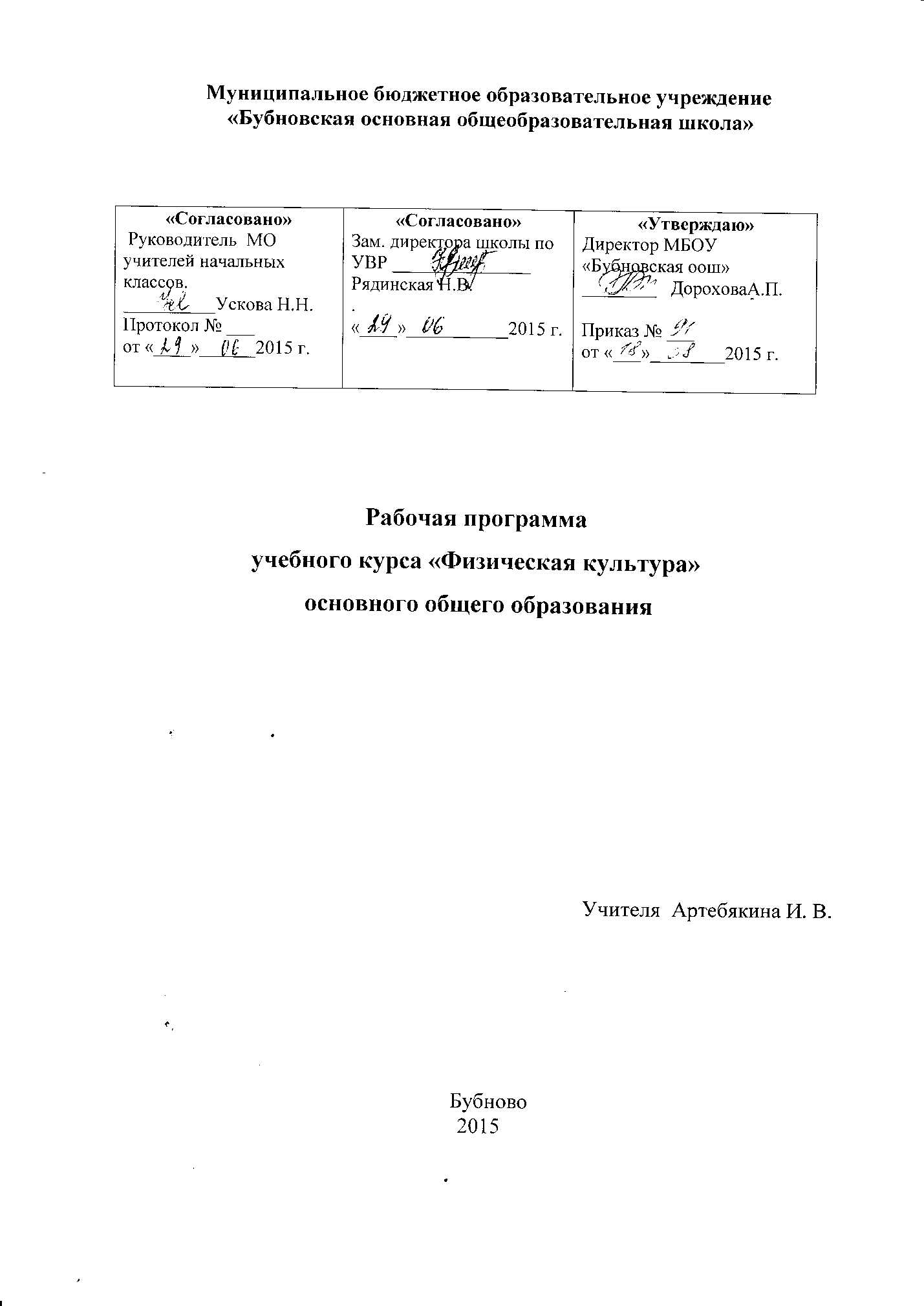 Пояснительная запискаРабочая программа по учебному курсу «Физическая культура» для5 – 9  классов разработана на основе примерной программы «Физическая культура», опубликованной в сборнике примерные программы по учебным предметам. Средняя школа. М.: Просвещение, 2011 (Стандарты второго поколения), авторской программы «Физическая культура». Рабочие программы. М.: Просвещение, 2013, В. И. Ляха. Физическая культура – обязательный учебный курс в общеобразовательных учреждениях. В сочетании с другими формами обучения – физкультурно-оздоровительными мероприятиями в режиме учебного дня и второй половины дня (гимнастика до занятий, физкультурные минутки, физические упражнения и игры на удлиненных переменах), внеклассной работой по физической культуре (группы общефизической полготовки, спортивные секции), физкультурно-массовыми и спортивными мероприятиями (дни здоровья и спорта, подвижные игры и соревнования, спортивные праздники) – достигается формированием физической культуры личности. Она включает в себя мотивацию и потребность в систематических занятиях физической культурой и спортом, овладение основными видами физкультурно-спортивной деятельности, разностороннюю физическую подготовленность.Цельюшкольного физического воспитания является формирование разностороннее физически развитой личности, способной активно использовать ценности физической культуры для укрепления и длительного сохранения собственного здоровья, оптимизации трудовой деятельности и организации активного отдыха.   Образовательный процесс учебного предмета «Физическая культура» в основной школе направлен на решение следующих задач:- содействие гармоничному физическому развитию, закрепление навыков правильной осанки, развитие устойчивости организма к неблагоприятным условиям внешней среды, воспитание ценностных ориентаций на здоровый образ жизни и привычки соблюдения личной гигиены; - обучение основам базовых видов двигательных действий;-  дальнейшее развитие координационных и кондиционных способностей; - формирование основ знаний о личной гигиене, о влиянии занятий физическими упражнениями на основе системы организма, развитие волевых и нравственных качеств; -  выработку представлений о физической культуре личности и приемах самоконтроля;-   воспитание инициативности, самостоятельности, взаимопомощи, дисциплинированности, чувства ответственности.Предмет «Физическая культура» способствует развитию личностных качеств  и является средством формирования у обучающихся универсальных способностей (компетенций). Компетенции выражаются в межпредметных результатах образовательного процесса и активно проявляются в разнообразных видах деятельности (культуры), выходящих за рамки предмета «Физическая культура».Согласно приказа департамента образования Белгородской области от 10.04.2014 г. №1240 «Об использовании новых форм преподавания», данная программа реализуется с применением новой формы преподавания – электронного обучения учащихся с применением информационно – образовательного портала «Сетевой класс Белогорья». Используется ЭОР информационного назначения. 	По мере прохождения учебного материала по физической культуре проводится текущий контроль освоения учебного материала и выполнения учебных нормативов по видам двигательной деятельности.Физическая подготовленность проверяется при стартовом контроле и сдаче контрольных нормативов в конце учебного года по шести тестам: скоростным, скоростно-силовым, силовым, выносливости, координации, гибкости, силы.Общая характеристика учебного предмета «Физическая культура»Предметом обучения физической культуре в основной школе является двигательная активность человека с общеразвивающей направленностью. В процессе овладения этой деятельностью укрепляется здоровье, совершенствуются физические качества, осваиваются определенные двигательные действия, активно развиваются мышление, творчество и самостоятельность. Важнейшим требованием проведения современного урока по физической культуре является обеспечение дифференцированного и индивидуального подхода к учащимся с учетом состояния здоровья, пола, физического развития, двигательной подготовленности, особенностей развития психических свойств и качеств, соблюдения гигиенических норм.Понятийная база и содержание курса основаны на положениях нормативно-правовых актов Российской Федерации, в том числе:- требований к результатам освоения образовательной программы основного общего образования, представленной в Федеральном государственном стандарте основного общего образования;- Концепции духовно-нравственного развития и воспитания личности гражданина;- Закона «Об образовании»;- Федерального закона «О физической культуре и спорте»;- Стратегии национальной безопасности Российской Федерации до 2020 г.;- примерной программы основного общего образования;- приказа Минобрнауки от 30 августа 2010 г. № 889.Место учебного предмета  «Физическая культура» в учебном планеКурс «Физическая культура» изучается с 5 по 9 класс из расчёта 3 ч в неделю: в 5 классе — 75 ч, в 6 классе — 75 ч, в 7 классе — 75 ч, в 8 классе — 75 ч, в 9 классе — 75 ч. Третий час на преподавание учебного предмета «Физическая культура» был введён приказом Минобрнауки от 30 августа 2010 г. № 889. В приказе было указано: «Третий час учебного предмета «Физическая культура» использовать на увеличение двигательной активности и развитие физических качеств обучающихся, внедрение современных систем физического воспитания».Рабочая программа рассчитана на 525 ч на пять лет обучения (по 3 ч в неделю).Личностные, метапредметные и предметные результаты освоения учебного предмета «Физическая культура»В соответствии с требованиями к результатам освоения основной образовательной программы основного общего образования Федерального государственного образовательного стандарта данная рабочая программа для 5—9 классов направлена на достижение учащимися личностных, метапредметных и предметных результатов по физической культуре.Личностные результаты- воспитание российской гражданской идентичности: патриотизма, любви и уважения к Отечеству, чувства гордости за свою Родину, прошлое и настоящее многонационального народа России;- знание истории физической культуры своего народа, своего края как части наследия народов России и человечества;- усвоение гуманистических, демократических и традиционных ценностей многонационального российского общества;- воспитание чувства ответственности и долга перед Родиной;- формирование ответственного отношения к учению, готовности и способности обучающихся к саморазвитию и самообразованию на основе мотивации к обучению и познанию, осознанному выбору и построению дальнейшей индивидуальной траектории образования на базе ориентировки в мире профессий и профессиональных предпочтений, с учётом устойчивых познавательных интересов;- формирование целостного мировоззрения, соответствующего современному уровню развития науки и общественной  практики, учитывающего социальное,  культурное, языковое, духовное многообразие современного мира;- формирование осознанного, уважительного и доброжелательного отношения к другому человеку, его мнению, мировоззрению, культуре, языку, вере, гражданской позиции, к истории, культуре, религии, традициям, языкам, ценностям народов России и народов мира;- готовности и способности вести диалог с другими людьми и достигать в нём взаимопонимания;- освоение социальных норм, правил поведения, ролей и форм социальной жизни в группах и сообществах, включая взрослые и социальные сообщества;- участие в школьном самоуправлении и общественной жизни в пределах возрастных компетенций с учётом региональных, этнокультурных, социальных и экономических особенностей;- развитие морального сознания и компетентности в решении моральных проблем на основе личностного выбора, формирование нравственных чувств и нравственного поведения, осознанного и ответственного отношения к собственным поступкам;- формирование коммуникативной компетентности в общении и сотрудничестве со сверстниками, старшими и младшими в процессе образовательной, общественно полезной, учебно-исследовательской, творческой и других видов деятельности;- формирование ценности здорового и безопасного образа жизни; усвоение правил индивидуального и коллективного безопасного поведения в чрезвычайных ситуациях, угрожающих жизни и здоровью людей, правил поведения на транспорте и на дорогах;- осознание значения семьи в жизни человека и общества, принятие ценности семейной жизни, уважительное и заботливое отношение к членам своей семьи.Личностные результаты отражаются в готовности обучающихся к саморазвитию индивидуальных свойств личности, которые приобретаются в процессе освоения учебного предмета «Физическая культура». Они включают в себя основы гражданской идентичности, сформированную мотивацию к обучению и познанию в сфере физической культуры, умения использовать ценности физической культуры для удовлетворения индивидуальных интересов и потребностей, достижения личностно значимых результатов в физическом совершенстве.Личностные результаты освоения программного материала проявляются в следующих областях культуры.В области познавательной культуры:- владение знаниями об индивидуальных особенностях физического развития и физической подготовленности, о соответствии их возрастно-половым нормативам; - владение знаниями об особенностях индивидуального здоровья и о функциональных возможностях организма, способах профилактики заболеваний, травматизма и оказания доврачебной помощи при занятиях физическими упражнениями;- владение знаниями по организации и проведению занятий физическими упражнениями оздоровительной и тренировочной направленности, составлению содержания индивидуальных занятий в соответствии с задачами улучшения физического развития и физической подготовленности.В области нравственной культуры:- способность управлять своими эмоциями, владеть культурой общения и взаимодействия в процессе занятий физическими упражнениями, во время игр и соревнований;- способность принимать активное участие в организации и проведении совместных физкультурно-оздоровительных и спортивных мероприятий;- владение умением предупреждать конфликтные ситуации и находить выходы из спорных ситуаций в процессе игровой и соревновательной деятельности на основе уважительного и доброжелательного отношения к окружающим.В области трудовой культуры:- умение планировать режим дня, обеспечивать оптимальное сочетание умственных, физических нагрузок и отдыха;- умение проводить туристские пешие походы, готовить снаряжение, организовывать и благоустраивать места стоянок, соблюдать правила безопасности;- умение содержать в порядке спортивный инвентарь и оборудование, спортивную одежду, осуществлять их подготовку к занятиям и спортивным соревнованиям.В области эстетической культуры:- умение длительно сохранять правильную осанку во время статичных поз и в процессе разнообразных видов двигательной деятельности;- формирование потребности иметь хорошее телосложение в соответствии с принятыми нормами и представлениями;- формирование культуры движений, умения передвигаться легко, красиво, непринуждённо.В области коммуникативной культуры:- владение умением осуществлять поиск информации по вопросам современных оздоровительных систем (в справочных источниках, учебнике, в сети Интернет и др.), а также обобщать, анализировать и применять полученные знания в самостоятельных  занятиях  физическими упражнениями   и спортом;- владение умением формулировать цель и задачи индивидуальных и совместных с другими детьми и подростками занятий физкультурно-оздоровительной и спортивно-оздоровительной деятельностью, излагать их содержание;- владение умением оценивать ситуацию и оперативно принимать решения, находить адекватные способы взаимодействия с партнёрами во время учебной, игровой и соревновательной деятельности.В области физической культуры:- владение умениями:в циклических и ациклических локомоциях: с максимальной скоростью пробегать 60 м из положения низкого старта; в равномерном темпе бегать до 20 мин (мальчики) и до 15 мин (девочки); после быстрого разбега с 9—13 шагов совершать прыжок в длину; выполнять с 9—13 шагов разбега прыжок в высоту способом «перешагивание»; проплывать 50 м;в метаниях на дальность и на меткость: метать малый мяч и мяч 150 г с места и с разбега (10—12 м) с использованием четырёхшажного варианта бросковых шагов с соблюдением ритма; метать малый мяч и мяч 150 г с места и с 3 шагов разбега в горизонтальную и вертикальную цели с 10— 15 м, метать малый мяч и мяч 150 г с места по медленно и быстро движущейся цели с 10—12 м;в гимнастических и акробатических упражнениях: выполнять комбинацию из четырёх элементов на перекладине (мальчики) и на разновысоких брусьях (девочки); опорные прыжки через козла в длину (мальчики) и в ширину (девочки); комбинацию движений с одним из предметов (мяч, палка, скакалка, обруч), состоящих из шести элементов, или комбинацию, состоящую из шести гимнастических элементов; выполнять акробатическую комбинацию из четырёх элементов, включающую кувырки вперёд и назад, стойку на голове и руках, длинный кувырок (мальчики), кувырок вперёд и назад в полушпагат, «мост» и поворот в упор стоя на одном колене (девочки);в единоборствах: осуществлять подводящие упражнения по овладению приёмами техники и борьбы в партере и в стойке (юноши);в спортивных играх: играть в одну из спортивных игр (по упрощённым правилам);- демонстрировать результаты не ниже, чем средний уровень основных физических способностей;- владеть способами физкультурно-оздоровительной деятельности: самостоятельно выполнять упражнения на развитие быстроты, координации, выносливости, силы, гибкости; соблюдать правила самоконтроля и безопасности во время выполнения упражнений;- владеть способами спортивной деятельности: участвовать в соревновании по легкоатлетическому четырёхборью: бег 60 м, прыжок в длину или в высоту с разбега, метание, бег на выносливость; участвовать в соревнованиях по одному из видов спорта;- владеть правилами поведения на занятиях физическими упражнениями: соблюдать нормы поведения  в коллективе, правила безопасности, гигиену занятий и личную гигиену; помогать друг другу и учителю; поддерживать товарищей, имеющих недостаточную физическую подготовленность; проявлять активность, самостоятельность, выдержку и самообладание. Метапредметные результаты- умение самостоятельно определять цели своего обучения, ставить и формулировать для себя новые задачи в учёбе и познавательной деятельности, развивать мотивы и интересы своей познавательной деятельности;- умение самостоятельно планировать пути достижения целей, в том числе альтернативные, осознанно выбирать наиболее эффективные способы решения учебных и познавательных задач;- умение соотносить свои действия с планируемыми результатами, осуществлять контроль своей деятельности в процессе достижения результата, определять способы действий в рамках предложенных условий и требований, корректировать свои действия в соответствии с изменяющейся ситуацией;- умение оценивать правильность выполнения учебной задачи, собственные возможности её решения;- владение основами самоконтроля, самооценки, принятия решений и осуществления осознанного выбора в учебной и познавательной деятельности;- умение организовывать учебное сотрудничество и совместную деятельность с учителем и сверстниками;- умение работать индивидуально и в группе: находить общее решение и разрешать конфликты на основе согласования позиций и учёта интересов;- умение формулировать, аргументировать и отстаивать своё мнение;- умение осознанно использовать речевые средства в соответствии с задачей коммуникации, для выражения своих чувств, мыслей и потребностей, планирования и регуляции своей деятельности.Метапредметные результаты проявляются в различных областях культуры.В области познавательной культуры:- овладение сведениями о роли и значении физической культуры в формировании целостной личности человека, в развитии его сознания и мышления, физических, психических и нравственных качеств;- понимание здоровья как одного из важнейших условий развития и самореализации человека, расширяющего возможности выбора профессиональной деятельности и обеспечивающего длительную творческую активность;- понимание физической культуры как средства организации и активного ведения здорового образа жизни, профилактики вредных привычек и девиантного (отклоняющегося от норм) поведения.В области нравственной культуры:- бережное отношение к собственному здоровью и здоровью окружающих, проявление доброжелательности и отзывчивости к людям, имеющим ограниченные возможности и нарушения в состоянии здоровья;- проявление уважительного отношения к окружающим, товарищам по команде и соперникам, проявление культуры взаимодействия, терпимости и толерантности в достижении общих целей при совместной деятельности;- ответственное отношение к порученному делу, проявление дисциплинированности и готовности отстаивать собственные позиции, отвечать за результаты собственной деятельности.В области трудовой культуры:- добросовестное выполнение учебных заданий, осознанное стремление к освоению новых знаний и умений, повышающих результативность выполнения заданий;- приобретение умений планировать, контролировать и оценивать учебную деятельность, организовывать места занятий и обеспечивать их безопасность;- закрепление умения поддержания оптимального уровня работоспособности в процессе учебной деятельности посредством активного использования занятий физическими упражнениями, гигиенических факторов и естественных сил природы для профилактики психического и физического утомления.В области эстетической культуры:- знание факторов, потенциально опасных для здоровья (вредные привычки, ранние половые связи, допинг), и их опасных последствий;- понимание культуры движений человека, постижение значения овладения жизненно важными двигательными умениями и навыками, исходя из целесообразности и эстетической привлекательности;- восприятие спортивного соревнования как культурно-массового зрелищного мероприятия, проявление адекватных норм поведения, неантагонистических способов общения и взаимодействия.В области коммуникативной культуры:- владение культурой речи, ведение диалога в доброжелательной и открытой форме, проявление к собеседнику внимания, интереса и уважения;- владение умением вести дискуссию, обсуждать содержание и результаты совместной деятельности, находить компромиссы при принятии общих решений;- владение умением логически грамотно излагать, аргументировать и обосновывать собственную точку зрения, доводить её до собеседника.В области физической культуры:- владение способами организации и проведения разнообразных форм занятий физическими упражнениями, их планирования и наполнения содержанием;- владение умениями выполнения двигательных действий и физических упражнений базовых видов спорта и оздоровительной физической культуры, активно их использовать в самостоятельно организуемой спортивно-оздоровительной и физкультурно-оздоровительной деятельности;- владение способами наблюдения за показателями индивидуального здоровья, физического развития и физической подготовленности, величиной физических нагрузок, использования этих показателей в организации и проведении самостоятельных форм занятий.Предметные результатыВ основной школе в соответствии с Федеральным государственным образовательным стандартом основного общего образования результаты изучения курса «Физическая культура» должны отражать:- понимание роли и значения физической культуры в формировании личностных качеств, в активном включении в здоровый образ жизни, укреплении и сохранении индивидуального здоровья;- овладение системой знаний о физическом совершенствовании человека, освоение умений отбирать физические упражнения и регулировать физические нагрузки для самостоятельных систематических занятий с различной функциональной направленностью (оздоровительной, тренировочной, коррекционной, рекреативной и лечебной) с учётом индивидуальных возможностей и особенностей организма, планировать содержание этих занятий, включать их в режим учебного дня и учебной недели;- приобретение опыта организации самостоятельных систематических занятий физической культурой с соблюдением правил техники безопасности и профилактики травматизма; освоение умения оказывать первую помощь при лёгких травмах; обогащение опыта совместной деятельности в организации и проведении занятий физической культурой, форм активного отдыха и досуга;- расширение опыта организации и мониторинга физического развития и физической подготовленности; формирование умения вести наблюдение за динамикой развития своих основных физических качеств: оценивать текущее состояние организма и определять тренирующее воздействие на него занятий физической культурой посредством использования стандартных физических нагрузок и функциональных проб, определять индивидуальные режимы физической нагрузки, контролировать направленность её воздействия на организм во время самостоятельных занятий физическими упражнениями с разной целевой ориентацией;- формирование умений выполнять комплексы общеразвивающих, оздоровительных и корригирующих упражнений, учитывающих индивидуальные способности и особенности, состояние здоровья и режим учебной деятельности; овладение основами технических действий, приёмами и физическими упражнениями из базовых видов спорта, умением использовать их в разнообразных формах игровой и соревновательной деятельности; расширение двигательного опыта за счёт упражнений, ориентированных на развитие основных физических качеств, повышение функциональных возможностей основных систем организма.Предметные результаты, так же как личностные и метапредметные, проявляются в разных областях культуры. В области познавательной культуры:- знания по истории развития спорта и олимпийского движения, о положительном их влиянии на укрепление мира и дружбы между народами;- знания основных направлений развития физической культуры в обществе, их целей, задач и форм организации;- знания о здоровом образе жизни, его связи с укреплением здоровья и профилактикой вредных привычек, о роли и месте физической культуры в организации здорового образа жизни.В области нравственной культуры:- способность проявлять инициативу и самостоятельность при организации совместных занятий физическими упражнениями, доброжелательное и уважительное отношение к участникам с разным уровнем их умений, физических способностей, состояния здоровья;- умение взаимодействовать с одноклассниками и сверстниками, оказывать им помощь при освоении новых двигательных действий, корректно объяснять и объективно оценивать технику их выполнения;- способность проявлять дисциплинированность и уважение к товарищам по команде и соперникам во время игровой и соревновательной деятельности, соблюдать правила игры и соревнований.В области трудовой культуры:- способность преодолевать трудности, добросовестно выполнять учебные задания по технической и физической подготовке;- умение организовывать самостоятельные занятия физическими упражнениями разной функциональной направленности, обеспечивать безопасность мест занятий, спортивного инвентаря и оборудования, спортивной одежды;- умение организовывать и проводить самостоятельные занятия по базовым видам школьной программы, подбирать физические упражнения в зависимости от индивидуальной ориентации на будущую профессиональную деятельность.В области эстетической культуры:- умение организовывать самостоятельные занятия с использованием физических упражнений по формированию телосложения и правильной осанки, подбирать комплексы физических упражнений и режимы физической нагрузки в зависимости от индивидуальных особенностей физического развития;- умение организовывать самостоятельные занятия по формированию культуры движений при выполнении упражнений разной направленности (на развитие координационных способностей, силовых, скоростных, выносливости, гибкости) в зависимости от индивидуальных особенностей физической подготовленности;- способность вести наблюдения за динамикой показателей физического развития, осанки, показателями основных физических способностей, объективно их оценивать и соотносить с общепринятыми нормами и нормативами.В области коммуникативной культуры:- способность интересно и доступно излагать знания о физической культуре, умело применяя соответствующие понятия и термины;- умение определять задачи занятий физическими упражнениями, включёнными в содержание школьной программы, аргументировать, как их следует организовывать и проводить;- способность осуществлять судейство соревнований по одному из видов спорта, проводить занятия в качестве командира отделения, капитана команды, владея необходимыми информационными жестами.В области физической культуры:- способность отбирать физические упражнения, естественные силы природы, гигиенические факторы в соответствии с их функциональной направленностью, составлять из них индивидуальные комплексы для осуществления оздоровительной гимнастики, использования закаливающих процедур, профилактики нарушений осанки, улучшения физической подготовленности;- способность составлять планы занятий с использованием физических упражнений разной педагогической направленности, регулировать величину физической нагрузки в зависимости от задач занятия и индивидуальных особенностей организма;- умение проводить самостоятельные занятия по освоению и закреплению осваиваемых на уроке новых двигательных действий и развитию основных физических (кондиционных и координационных) способностей, контролировать и анализировать эффективность этих занятий, ведя дневник самонаблюдения.Содержание учебного предмета Физическая культураЗнания о физической культуреИстория физической культуры.Олимпийские игры древности. Возрождение Олимпийских игр и олимпийского движения.История зарождения олимпийского движения в России. Олимпийское движение в России (СССР). Выдающиеся достижения отечественных спортсменов на Олимпийских играх.Характеристика видов спорта, входящих в программу Олимпийских игр.Физическая культура в современном обществе.Организация и проведение пеших туристских походов. Требования к технике безопасности и бережному отношению к природе (экологические требования).Физическая культура (основные понятия).Физическое развитие человека.Физическая подготовка и её связь с укреплением здоровья, развитием физических качеств.Организация и планирование самостоятельных занятий по развитию физических качеств.Техническая подготовка. Техника движений и её основные показатели.Всестороннее и гармоничное физическое развитие.Адаптивная физическая культура.Спортивная подготовка.Здоровье и здоровый образ жизни. Допинг. Концепция честного спорта.Профессионально-прикладная физическая подготовка.Физическая культура человека. Режим дня и его основное содержание.Закаливание организма. Правила безопасности и гигиенические требования.Влияние занятий физической культурой на формирование положительных качеств личности.Проведение самостоятельных занятий по коррекции осанки и телосложения.Восстановительный массаж.Проведение банных процедур.Первая помощь во время занятий физической культурой и спортом.Способы двигательной (физкультурной) деятельностиОрганизация и проведение самостоятельных занятий физической культурой.Подготовка к занятиям физической культурой.Выбор упражнений и составление индивидуальных комплексов для утренней зарядки, физкультминуток и физкультпауз (подвижных перемен).Планирование занятий физической подготовкой.Проведение самостоятельных занятий прикладной физической подготовкой.Организация досуга средствами физической культуры.Оценка эффективности занятий физической культурой.Самонаблюдение и самоконтроль.Оценка эффективности занятий физкультурно-оздоровительной деятельностью.Оценка техники движений, способы выявления и устранения ошибок в технике выполнения упражнений (технических ошибок).Измерение резервов организма и состояния здоровья с помощью функциональных проб.Физическое совершенствованиеФизкультурно-оздоровительная деятельность.Оздоровительные формы занятий в режиме учебного дня и учебной недели.Индивидуальные комплексы адаптивной (лечебной) и корригирующей физической культуры.Спортивно-оздоровительная деятельность с общеразвивающей направленностью.Гимнастика с основами акробатики.Организующие команды и приёмы.Акробатические упражнения и комбинации.Ритмическая гимнастика (девочки).Опорные прыжки.Упражнения и комбинации на гимнастическом бревне (девочки).Упражнения и комбинации на гимнастической перекладине (мальчики).Легкая атлетика.  Беговые упражнения.Прыжковые упражнения.Метание малого мяча.Лыжные гонки. Передвижения на лыжах.Спортивные игры.Баскетбол. Игра по правилам.Волейбол. Игра по правилам.Футбол.  Игра по правилам.Прикладно-ориентированная подготовка.Прикладно-ориентированные упражнения.Упражнения общеразвивающей направленности.Общефизическая подготовка.Гимнастика с основами акробатики.Развитие гибкости, координации движений, силы, выносливости.Лёгкая атлетика.Развитие выносливости, силы, быстроты, координации движений.Лыжная подготовка (лыжные гонки). Развитие выносливости, силы, координации движений, быстроты.Баскетбол.Развитие быстроты, силы, выносливости, координации движений.   Футбол.Развитие быстроты, силы, выносливости.Тематическое планирование с определением видов учебной  деятельности обучающихся по физической культуре 5 класс (102ч)Тематическое планирование с определением видов учебной  деятельности обучающихся по физической культуре 6 класс (102ч)Тематическое планирование с определением видов учебной  деятельности обучающихся по физической культуре 7 класс (102ч)Тематическое планирование с определением видов учебной  деятельности обучающихся по физической культуре 8 класс (102ч)Тематическое планирование с определением видов учебной  деятельности обучающихся по физической культуре 9 класс (99ч)Материально – техническое обеспечение образовательного процессаОсновная литература Основной учебник  Лях В. И., Виленский М. Я. «Физическая культура 5 – 9 классы», издательство «Просвещение» 2013 г.Физическая культура. Рабочие программы. Предметная линия учебников В. И. Ляха, М. Я. Виленского., 5 – 9 классы 2013 г.Дополнительная литература1. Некоторые особенности организации и проведения уроков физической культуры на основе подвижных и спортивных игр: методические рекомендации для учителей физической культуры/ Сост. А. А. Никифоров; БелРИПКППС – Белгород: БелРИПКППС, 2008. – 52Спортивный инвентарь: - мячи баскетбольные, - мячи волейбольные, - мячи резиновые большие, - кегли,- гимнастические  палки, - маты,-  скамейки,-  мостик и козел гимнастические, - обручи,-  скакалки.-  разновысокие перекладины,- полоса препятствий,- лыжи№урока      Дата       Дата       Дата Кол-во часовСодержание программного материалаХарактеристика деятельности учащихся№урокапо плануфактфактКол-во часовСодержание программного материалаХарактеристика деятельности учащихсяРеализация электронного обучения №урокапо плануфактфакт111Знания о физической культуре. Влияние легкоатлетических упражнений на укрепление здоровья и основные системы организма, названия разучиваемых упражнений и основы правильной техники их выполнениясоблюдать технику безопасности. Осваивать упражнения для организации самостоятельных тренировок211Режим дня и его основное содержание. Здоровый образ жизни. Режим дня. Утренняя гимнастика. Основные правила для проведения самостоятельных занятий.Обычный бег. Ходьба под счетраскрыть понятие здорового образа жизни311Лёгкая атлетикаВводный инструктаж по ОТ. Инструктаж по ОТ на уроках по легкой атлетике. Ходьба под счет. Ходьба на носках, на пятках. Обычный бег. Бег с ускорением. называть правила техники безопасности на занятиях легкой атлетики411История легкой атлетики. Высокий старт от 10 до 15 м. Бег с ускорением от 30 до 40 м. Скоростной бег до 40 м. Бег на результат 60 мправильно выполнять основные движения бега511Урок – соревнование Высокий старт от 10 до 15 м. Бег с ускорениемправильно выполнять высокий старт611Бег с ускорением от 30 до 40 м. Скоростной бег до 40 м. Бег на результат 60 мправильно выполнять основные движения бега711Бег с ускорением от 30 до 40 м. Скоростной бег до 40 м. Бег на результат 60 мприменять беговые упражнения811Урок – соревнование Бег в равномерном темпе от 10 до 12 мин.Бег на 1000 мприменять беговые упражнения для развития соответствующих физических качеств911Бег в равномерном темпе от 10 до 12 мин. Овладение техникой длительного бега. Бег на 1000 мприменять беговые упражнения для развития соответствующих физических качеств1011Овладение техникой длительного бега. Бег на 1000 м. Бег в равномерном темпе от 10 до 12 мин.применять беговые упражнения для развития соответствующих физических качеств1111Урок – соревнование Прыжки в длину с 7 – 9 шагов разбегаправильно выполнять основные движения прыжков1211Овладение техникой прыжка в высоту. Прыжки в высоту с 3 – 5 шаговправильно выполнять основные движения, прыжков1311Прыжки в высоту с 3 – 5 шагов. Подвижные игрыправильно выполнять основные движения, прыжков1411Урок – соревнование Метание теннисного мяча с места на дальность отскока от стены, на заданное расстояниеправильно выполнять метание мяча1511Метание теннисного мяча с места на дальность отскока от стены, на заданное расстояние, на дальность, коридор 5 – 6 мправильно выполнять метание мяча1611Метание теннисного мяча с места. Подвижные игрыправильно выполнять метание мяча1711Урок – соревнование Кросс до 15 мин, бег с препятствиями и на местности, минутный бег, эстафеты, круговая тренировкаприменять разученные упражнения для развития выносливости1811Развитие скоростных способностей. Эстафеты, старты из различных и.п., бег с ускорением, с максимальной скоростьюприменять разученные упражнения для развития скоростных способностей1911Эстафеты, старты из различных и.п., бег с ускорением, с максимальной скоростьюприменять разученные упражнения для развития скоростных способностей2011ГимнастикаИнструктаж по ОТ на        уроках гимнастики.История гимнастики. Основная гимнастика. Спортивная гимнастика. Художественная гимнастика.Правила техники безопасности и страховки во время занятий физическими упражнениями. овладеть правилами техники безопасности и страховки во время занятий физическими упражнениями.2111Освоение строевых упражнений. Перестроение из колонны по одному в колону по четыре дроблением и сведением; из колоны по два и по четыре в колону по одному разведением и слиянием, по восемь в движенииразличать строевые команды, четко выполнять строевые приемы2211Урок – соревнование Подвижные игры с элементами гимнастикисоблюдать технику безопасности 2311Освоение ОРУ с предметами. Мальчики: с набивным и большим мячом, гантелями (1 – 3 кг)Девочки: с обручами, булавами, большим мячом, палкамиописать технику ОРУ, составить комбинации из числа разученных упражнений2411Освоение и совершенствование висов и упоров. Мальчики: висы согнувшись и прогнувшись; подтягивание в висе; поднимание прямых ног в висе.Девочки: смешанные висы; подтягивание из виса лежа описывать технику данных упражнений2511Всестороннее и гармоничное физическое развитие. Личная гигиена. Рациональное питание. Режим труда и отдыха. Обычный бег. Ходьба под счетвыполнять основные правила организации распорядка дня2611Первая помощь при травмах. Какую нужно оказывать первую помощь при кровотечении, вывихе, переломе. Назвать травмы, чаще всего встречающиеся во время занятий физическими упражнениямиигра в парах, уметь наложить повязку, жгут2711Урок – соревнование Подвижные игры с элементами гимнастикисоблюдать технику безопасности 2811Освоение акробатических упражнений. Кувырок вперед и назад; стойка на лопаткахописывать технику данных упражнений и составлять акробатические комбинации2911ОРУ с предметами и без предметов; то же с различными способами ходьбы, бега, прыжков, вращений; упражнения с гимнастической скамейкой, на гимнастическом бревне, стенке, брусьях. использовать гимнастические и акробатические упражнения для развития названых координационных способностей 3011Урок – соревнование Подвижные игры с элементами гимнастикисоблюдать технику безопасности 3111Опорные прыжки, прыжки со скакалкой, броски набивного мячаиспользовать данные упражнения для развития скоростно – силовых способностей 3211ОРУ с повышенной амплитудой для плечевых, локтевых, тазобедренных, коленных суставов и позвоночника. Упражнения с предметамииспользовать данные упражнения для развития гибкости3311Урок – соревнование Подвижные игры с элементами гимнастикисоблюдать технику безопасности 3411Лазанье гимнастической лестнице. Подтягивания, упражнения в висах и упорах, с гантелями, набивными мячамииспользовать данные упражнения для развития силовых способностей и силовой выносливости3511Опорные прыжки, прыжки со скакалкой, броски набивного мячаиспользовать данные упражнения для развития скоростно – силовых способностей 3611Урок – соревнование Подвижные игры с элементами гимнастикисоблюдать технику безопасности 3711Значение гимнастических упражнений для сохранения правильной осанки, развития силовых способностей и гибкости; страховка и помощь во время занятий.раскрыть значение гимнастических упражнений для сохранения правильной осанки3811Упражнения и простейшие программы по развитию силовых, координационных способностей. Правила самоконтроля. Способы регулирования физической нагрузкииспользовать разученные упражнения в самостоятельных занятиях при решении задач физической и технической подготовки3911Урок – соревнование Подвижные игры с элементами гимнастикисоблюдать технику безопасности 4011Лыжная подготовкаИнструктаж по ОТ при занятиях на уроке лыжной подготовкой.История лыжного спорта. Основные правила соревнований. Одежда, обувь, лыжный инвентарь. Правила техники безопасностизнать технику безопасности4111Попеременный и одношажный  ходы. Подъем полуелочкой. Торможение «Плугом»описать технику изучаемых лыжных ходов, осваивать их самостоятельно4211Урок – соревнование Подвижные игры на лыжахСоблюдать технику безопасности4311Попеременный и одношажный ходы. Подъем полуелочкой. Торможение «Плугом»описать технику изучаемых лыжных ходов, осваивать их самостоятельно4411Попеременный и одношажный ходы. Подъем полуелочкой. Торможение «Плугом»описать технику изучаемых лыжных ходов, осваивать их самостоятельно4511Урок – соревнование Подвижные игры на лыжахсоблюдать технику безопасности4611Двухшажный и бесшажный ходы. Подъем полуелочкой. Торможение «Плугом»описать технику изучаемых лыжных ходов, осваивать их самостоятельно4711Двухшажный и бесшажный ходы. Подъем полуелочкой. Торможение «Плугом»описать технику изучаемых лыжных ходов, осваивать их самостоятельно4811Урок – соревнование Подвижные игры на лыжахсоблюдать технику безопасности4911Попеременный и одношажный двухшажный и бесшажный ходы. Подъем полуелочкой. Торможение «Плугом»описать технику изучаемых лыжных ходов, осваивать их самостоятельно5011Самоконтроль на уроке. Зачем нужен самоконтроль при занятиях физическими упражнениямиуметь измерить свой пульс, пульс товарища5111Познай себя. Росто – весовые показатели.5211Попеременный и одношажный двухшажный и бесшажный ходы. Подъем полуелочкой. Торможение «Плугом»описать технику изучаемых лыжных ходов, осваивать их самостоятельно5311Урок – соревнование Подвижные игры на лыжахсоблюдать технику безопасности5411Попеременный и одношажный двухшажный и бесшажный ходы. Подъем полуелочкой. Торможение «Плугом»описать технику изучаемых лыжных ходов, осваивать их самостоятельно5511Попеременный и одношажный двухшажный и бесшажный ходы. Подъем полуелочкой. Торможение «Плугом»описать технику изучаемых лыжных ходов, осваивать их самостоятельно5611Урок – соревнование Подвижные игры на лыжахсоблюдать технику безопасности5711Попеременный и одношажный двухшажный и бесшажный ходы. Подъем полуелочкой. Торможение «Плугом»описать технику изучаемых лыжных ходов, осваивать их самостоятельно5811Попеременный и одношажный двухшажный и бесшажный ходы. Подъем полуелочкой. Торможение «Плугом»описать технику изучаемых лыжных ходов, осваивать их самостоятельно5911Правила самостоятельного выполнения упражнений и домашних заданий. Значения занятия лыжным спортом для поддержания работоспособностираскрыть значение зимних видом спорта для укрепления здоровья 6011Спортивные игры БаскетболИнструктаж по ОТ при занятиях на уроке спортивными играмиТехника безопасности на уроках. История баскетбола. Основные правила игры в баскетбол. Основные приема игры.знать технику безопасности на уроке5111Стойки игрока. Перемещения в стойке приставными шагами боком, лицом и спиной вперед. Остановка двумя шагами и прыжком. Повороты без мяча и с мячом. Комбинации из основных элементов техники передвижений (перемещения в стойке, остановка, поворот, ускорение)описывать технику изучаемых игровых приемов и действий, осваивать их самостоятельно, выявляя и устраняя типичные ошибки6211Урок – соревнование Подвижные игры с элементами баскетболасоблюдать технику безопасности 6311Ведения мяча в низкой, и высокой стойке на месте, в движении по прямой, с изменением направления движения и скорости; ведение без сопротивления защитника ведущей и не  ведущей рукой  взаимодействовать со сверстниками в процессе совместного освоения техники игровых приемов и действий6411Броски одной и двумя руками с места и в движении (после ведения, после ловли) без сопротивления защитника. Максимальное расстояние до корзины – 3, 60 м взаимодействовать со сверстниками в процессе совместного освоения техники игровых приемов и действий6511Урок – соревнование Подвижные игры с элементами баскетболасоблюдать технику безопасности 6611Тактика свободного нападения. Позиционное нападение (5:0) без изменения позиций игроков.Нападение быстрым прорывом (1:0). Взаимодействии двух игроков «Отдай мяч и выйди» соблюдают правила безопасности6711Игра по упрощенным правилам мини – баскетбола. Игры и игровые 2:1, 3:1, 3:2, 3:3соблюдают правила безопасности6811Урок – соревнование Подвижные игры с элементами баскетболасоблюдать технику безопасности 6911Спортивные игры ВолейболИнструктаж по ОТ при занятиях на уроке спортивными играмиИстория волейбола. Основные правила игры в волейбол. Основные приемы игры в волейбол.Правила техники безопасностиизучать историю баскетбола, овладеть основными приемами игры в волейбол7011Стойки игрока. Перемещения в стойке приставными шагами боком, лицом и спиной вперед. Ходьба, бег и выполнение заданий.Комбинации из основных элементов техники передвижений описывать технику изучаемых игровых приемов и действий7111Урок – соревнование Подвижные игры с элементами волейболасоблюдать технику безопасности 7211Нижняя прямая подача: имитация подбрасывания мяча, подача в парах и в стенуописывать технику изучаемых игровых приемов и действий7311Прямой нападающий удар после подбрасывания партнером. Передача мяча сверху двумя руками над собой и на месте, в движенииописывать технику изучаемых игровых приемов и действий7411Урок – соревнование Подвижные игры с элементами волейболасоблюдать технику безопасности 7511Совершенствование изученных приемов передач в игреприменять основные приемы в игре7611Совершенствование изученных приемов передач в игреприменять основные приемы в игре7711Урок – соревнование Подвижные игры с элементами волейболасоблюдать технику безопасности 7811Остановка двумя шагами и прыжком. Ловля и передача мяча на месте, в парах от груди, от плечаправильно выполнять остановку, ловлю и передачу мяча7911Остановка двумя шагами и прыжком. Ведение мяча с изменением направления и скоростиправильно выполнять движение мяча8011Урок – соревнование Подвижные игры с элементами волейболасоблюдать технику безопасности 8111Проведение самостоятельных занятий прикладной физической подготовкой. Упражнения и простейшие программы развития выносливости, скоростно – силовых, скоростных и координационных способностей на основе освоенных легкоатлетических упражненийраскрыть значение легкоатлетических упражнений для укрепления здоровья и основных систем организма и для развития физических способностей 8211Овладение организаторскими умениями. Измерение результатов; подача команд; демонстрация упражнений; помощь в оценке результатов и проведении соревнований, в подготовке места проведения занятийиспользовать разученные упражнения в самостоятельных занятиях при решении задач физической и технической подготовки8311Ведение мяча без сопротивления защитника ведущей и не ведущей рукой  правильно выполнять ведение обеими руками8411Броски мяча одной рукой от плеча с места. Нападения быстрым прорывомправильно выполнять броски мяча8511Урок – соревнование Подвижные игры с элементами волейболасоблюдать технику безопасности 8611Броски одной и двумя руками без сопротивление противника после ведения. Ведение мяча в движении по прямой правильно выполнять броски мяча двумя руками8711Ловля и передача мяча двумя руками от груди и одной рукой от плеча в движении. Броски и ловля мяча без сопротивления защитника после ведения, ловлиправильно выполнять ловлю и передачу мяча двумя руками в движении8811Урок – соревнование Подвижные игры с элементами волейболасоблюдать технику безопасности 8911Вырывание и выбивание мяча. Комбинация из освоенных элементовприменять в игре освоенные приемы9011Ловля мяча двумя руками на месте – бросок одной или двумя руками с места, с переводом мяча за спинойправильно выполнять ловлю и передачу мяча двумя руками в движении9111Урок – соревнование Подвижные игры с элементами волейболасоблюдать технику безопасности 9211Совершенствование изученных приемов ведения и бросков мячаприменять в игре освоенные приемы932411Совершенствование техники бросков мяча, техника защиты применять в игре освоенные приемы9411Урок – соревнование Подвижные игры с элементами волейболасоблюдать технику безопасности 9511Легкая атлетикаИнструктаж по технике безопасности на занятиях легкой атлетикой. Совершенствование спринтерского бегазнать технику безопасности9611Метание малых мячей в горизонтальную и вертикальную цельдемонстрировать вариативное выполнение метательных упражнений9711Урок – соревнование Бег с ускорением 2 – 4 х 30 – 40 м., бег 30 м., прыжки в длину с 5 – 7 шагов разбегаприменять прыжковые и беговые  упражнения для развития соответствующих физических качеств9811Высокий старт и стартовый разбег до 15 м. Прыжки в длину с 5 – 7 шагов разбега с преодолеванием планки 15 – 20 см.применять прыжковые и беговые  упражнения для развития соответствующих физических качеств9911Скоростной бег со старта 4 – 6 раз по 20 – 40 м. Прыжки в длину с 5 – 7 шагов разбега с преодолеванием планки 15 – 20 см. метание мяча в цель с 6 – 8 м применять прыжковые и беговые  упражнения для развития соответствующих физических качеств10011Урок – соревнование Прыжки в длину с места. Метание мяча с трех беговых шагов на дальность. применять прыжковые упражнения для развития соответствующих физических качеств10111Овладение техникой прыжка в высоту: перешагивание планки 50 см. боком. Бег с хода 2 – 4 раза по 30 – 50 мприменять прыжковые упражнения для развития соответствующих физических качеств10211Бег на результат 60 м. овладение техникой прыжка в высоту: перешагивание планки 50 см. боком. Метание мяча на дальностьприменять прыжковые упражнения для развития соответствующих физических качеств№урокаДатаДатаДатаКол-во часовСодержание программного материалаХарактеристика деятельности учащихся№урокапо плануфактфактКол-во часовСодержание программного материалаХарактеристика деятельности учащихсяРеализация электронного обучения №урокапо плануфактфакт111Знания о физической культуре. Влияние легкоатлетических упражнений на укрепление здоровья и основные системы организма, названия разучиваемых упражнений и основы правильной техники их выполнениясоблюдать технику безопасности. Осваивать упражнения для организации самостоятельных тренировок211 Режим дня и его основное содержание. Здоровый образ жизни. Режим дня. Утренняя гимнастика. Основные правила для проведения самостоятельных занятий.Обычный бег. Ходьба под счетраскрыть понятие здорового образа жизни311Лёгкая атлетика Вводный инструктаж по ОТ. Инструктаж по ОТ на уроках по легкой атлетике. Ходьба под счет. Ходьба на носках, на пятках. Обычный бег. Бег с ускорением. называть правила техники безопасности на занятиях легкой атлетики411История легкой атлетики. Высокий старт от 10 до 15 м. Бег с ускорением от 30 до 40 м. Скоростной бег до 40 м. Бег на результат 60 мправильно выполнять основные движения бега511Урок – соревнование Высокий старт от 10 до 15 м. Бег с ускорениемправильно выполнять высокий старт611Бег с ускорением от 30 до 40 м. Скоростной бег до 40 м. Бег на результат 60 мправильно выполнять основные движения бега711Бег с ускорением от 30 до 40 м. Скоростной бег до 40 м. Бег на результат 60 мприменять беговые упражнения811Урок – соревнование Бег в равномерном темпе от 10 до 12 мин.Бег на 1000 мприменять беговые упражнения для развития соответствующих физических качеств911Бег в равномерном темпе от 10 до 12 мин. Овладение техникой длительного бега. Бег на 1000 мприменять беговые упражнения для развития соответствующих физических качеств1011Овладение техникой длительного бега. Бег на 1000 м. Бег в равномерном темпе от 10 до 12 мин.применять беговые упражнения для развития соответствующих физических качеств1111Урок – соревнование Прыжки в длину с 7 – 9 шагов разбегаправильно выполнять основные движения прыжков1211Овладение техникой прыжка в высоту. Прыжки в высоту с 3 – 5 шаговправильно выполнять основные движения, прыжков1311Прыжки в высоту с 3 – 5 шагов. Подвижные игрыправильно выполнять основные движения, прыжков1411Урок – соревнование Метание теннисного мяча с места на дальность отскока от стены, на заданное расстояниеправильно выполнять метание мяча1511Метание теннисного мяча с места на дальность отскока от стены, на заданное расстояние, на дальность, коридор 5 – 6 мправильно выполнять метание мяча1611Метание теннисного мяча с места. Подвижные игрыправильно выполнять метание мяча1711Урок – соревнование Кросс до 15 мин, бег с препятствиями и на местности, минутный бег, эстафеты, круговая тренировкаприменять разученные упражнения для развития выносливости1811Развитие скоростных способностей. Эстафеты, старты из различных и.п., бег с ускорением, с максимальной скоростьюприменять разученные упражнения для развития скоростных способностей1911Эстафеты, старты из различных и.п., бег с ускорением, с максимальной скоростьюприменять разученные упражнения для развития скоростных способностей2011ГимнастикаИнструктаж по ОТ на        уроках гимнастики.История гимнастики. Основная гимнастика. Спортивная гимнастика. Художественная гимнастика.Правила техники безопасности и страховки во время занятий физическими упражнениями. овладеть правилами техники безопасности и страховки во время занятий физическими упражнениями.2111Освоение строевых упражнений. Перестроение из колонны по одному в колону по четыре дроблением и сведением; из колоны по два и по четыре в колону по одному разведением и слиянием, по восемь в движенииразличат строевые команды, четко выполнять строевые приемы2211Урок – соревнование Подвижные игры с элементами гимнастикисоблюдать технику безопасности 2311Освоение ОРУ с предметами. Мальчики: с набивным и большим мячом, гантелями (1 – 3 кг)Девочки: с обручами, булавами, большим мячом, палкамиописать технику ОРУ, составить комбинации из числа разученных упражнений2411Освоение и совершенствование висов и упоров. Мальчики: висы согнувшись и прогнувшись; подтягивание в висе; поднимание прямых ног в висе.Девочки: смешанные висы; подтягивание из виса лежа описывать технику данных упражнений2511Всестороннее и гармоничное физическое развитие. Личная гигиена. Рациональное питание. Режим труда и отдыха. Обычный бег. Ходьба под счетвыполнять основные правила организации распорядка дня2611Первая помощь при травмах. Какую нужно оказывать первую помощь при кровотечении, вывихе, переломе. Назвать травмы, чаще всего встречающиеся во время занятий физическими упражнениямиигра в парах, уметь наложить повязку, жгут2711Урок – соревнование Подвижные игры с элементами гимнастикисоблюдать технику безопасности 2811Освоение акробатических упражнений. Кувырок вперед и назад; стойка на лопаткахописывать технику данных упражнений и составлять акробатические комбинации2911ОРУ с предметами и без предметов; то же с различными способами ходьбы, бега, прыжков, вращений; упражнения с гимнастической скамейкой, на гимнастическом бревне, стенке, брусьях. использовать гимнастические и акробатические упражнения для развития названых координационных способностей 3011Урок – соревнование Подвижные игры с элементами гимнастикисоблюдать технику безопасности 3111Опорные прыжки, прыжки со скакалкой, броски набивного мячаиспользовать данные упражнения для развития скоростно – силовых способностей 3211ОРУ с повышенной амплитудой для плечевых, локтевых, тазобедренных, коленных суставов и позвоночника. Упражнения с предметамииспользовать данные упражнения для развития гибкости3311Урок – соревнование Подвижные игры с элементами гимнастикисоблюдать технику безопасности 3411Лазанье гимнастической лестнице. Подтягивания, упражнения в висах и упорах, с гантелями, набивными мячамииспользовать данные упражнения для развития силовых способностей и силовой выносливости3511Опорные прыжки, прыжки со скакалкой, броски набивного мячаиспользовать данные упражнения для развития скоростно – силовых способностей 3611Урок – соревнование Подвижные игры с элементами гимнастикисоблюдать технику безопасности 3711Значение гимнастических упражнений для сохранения правильной осанки, развития силовых способностей и гибкости; страховка и помощь во время занятий.значение гимнастических упражнений для сохранения правильной осанки раскрыть 3811 Упражнения и простейшие программы по развитию силовых, координационных способностей. Правила самоконтроля. Способы регулирования физической нагрузкииспользовать разученные упражнения в самостоятельных занятиях при решении задач физической и технической подготовки3911Урок – соревнование Подвижные игры с элементами гимнастикисоблюдать технику безопасности 4011Лыжная подготовкаИнструктаж по ОТ при занятиях на уроке лыжной подготовкой.История лыжного спорта. Основные правила соревнований. Одежда, обувь, лыжный инвентарь. Правила техники безопасностизнать технику безопасности4111Попеременный и одношажный  ходы. Подъем полуелочкой. Торможение «Плугом»описать технику изучаемых лыжных ходов, осваивать их самостоятельно4211Урок – соревнование Подвижные игры на лыжахСоблюдать технику безопасности4311Попеременный и одношажный ходы. Подъем полуелочкой. Торможение «Плугом»описать технику изучаемых лыжных ходов, осваивать их самостоятельно4411Попеременный и одношажный ходы. Подъем полуелочкой. Торможение «Плугом»описать технику изучаемых лыжных ходов, осваивать их самостоятельно4511Урок – соревнование Подвижные игры на лыжахсоблюдать технику безопасности4611Двухшажный и бесшажный ходы. Подъем полуелочкой. Торможение «Плугом»описать технику изучаемых лыжных ходов, осваивать их самостоятельно4711Двухшажный и бесшажный ходы. Подъем полуелочкой. Торможение «Плугом»описать технику изучаемых лыжных ходов, осваивать их самостоятельно4811Урок – соревнование Подвижные игры на лыжахсоблюдать технику безопасности4911Попеременный и одношажный двухшажный и бесшажный ходы. Подъем полуелочкой. Торможение «Плугом»описать технику изучаемых лыжных ходов, осваивать их самостоятельно5011Самоконтроль на уроке. Зачем нужен самоконтроль при занятиях физическими упражнениямиуметь измерить свой пульс, пульс товарища5111Познай себя. Росто – весовые показатели.5211Попеременный и одношажный двухшажный и бесшажный ходы. Подъем полуелочкой. Торможение «Плугом»описать технику изучаемых лыжных ходов, осваивать их самостоятельно5311Урок – соревнование Подвижные игры на лыжахсоблюдать технику безопасности5411Попеременный и одношажный двухшажный и бесшажный ходы. Подъем полуелочкой. Торможение «Плугом»описать технику изучаемых лыжных ходов, осваивать их самостоятельно5511Попеременный и одношажный двухшажный и бесшажный ходы. Подъем полуелочкой. Торможение «Плугом»описать технику изучаемых лыжных ходов, осваивать их самостоятельно5611Урок – соревнование Подвижные игры на лыжахсоблюдать технику безопасности57Попеременный и одношажный двухшажный и бесшажный ходы. Подъем полуелочкой. Торможение «Плугом»описать технику изучаемых лыжных ходов, осваивать их самостоятельно58Попеременный и одношажный двухшажный и бесшажный ходы. Подъем полуелочкой. Торможение «Плугом»описать технику изучаемых лыжных ходов, осваивать их самостоятельно5911Правила самостоятельного выполнения упражнений и домашних заданий. Значения занятия лыжным спортом для поддержания работоспособностираскрыть значение зимних видом спорта для укрепления здоровья 6011Спортивные игры БаскетболИнструктаж по ОТ при занятиях на уроке спортивными играмиТехника безопасности на уроках. История баскетбола. Основные правила игры в баскетбол. Основные приема игры.знать технику безопасности на уроке5111Стойки игрока. Перемещения в стойке приставными шагами боком, лицом и спиной вперед. Остановка двумя шагами и прыжком. Повороты без мяча и с мячом. Комбинации из основных элементов техники передвижений (перемещения в стойке, остановка, поворот, ускорение)описывать технику изучаемых игровых приемов и действий, осваивать их самостоятельно, выявляя и устраняя типичные ошибки6211Урок – соревнование Подвижные игры с элементами баскетболасоблюдать технику безопасности 6311Ведения мяча в низкой, и высокой стойке на месте, в движении по прямой, с изменением направления движения и скорости; ведение без сопротивления защитника ведущей и не  ведущей рукой  взаимодействовать со сверстниками в процессе совместного освоения техники игровых приемов и действий6411Броски одной и двумя руками с места и в движении (после ведения, после ловли) без сопротивления защитника. Максимальное расстояние до корзины – 3, 60 м взаимодействовать со сверстниками в процессе совместного освоения техники игровых приемов и действий6511Урок – соревнование Подвижные игры с элементами баскетболасоблюдать технику безопасности 6611Тактика свободного нападения. Позиционное нападение (5:0) без изменения позиций игроков.Нападение быстрым прорывом (1:0). Взаимодействии двух игроков «Отдай мяч и выйди» соблюдают правила безопасности6711Игра по упрощенным правилам мини – баскетбола. Игры и игровые 2:1, 3:1, 3:2, 3:3соблюдают правила безопасности6811Урок – соревнование Подвижные игры с элементами баскетболасоблюдать технику безопасности 6911Спортивные игры ВолейболИнструктаж по ОТ при занятиях на уроке спортивными играмиИстория волейбола. Основные правила игры в волейбол. Основные приемы игры в волейбол.Правила техники безопасностиизучать историю баскетбола, овладеть основными приемами игры в волейбол7011Стойки игрока. Перемещения в стойке приставными шагами боком, лицом и спиной вперед. Ходьба, бег и выполнение заданий.Комбинации из основных элементов техники передвижений описывать технику изучаемых игровых приемов и действий7111Урок – соревнование Подвижные игры с элементами волейболасоблюдать технику безопасности 7211Нижняя прямая подача: имитация подбрасывания мяча, подача в парах и в стенуописывать технику изучаемых игровых приемов и действий7311Прямой нападающий удар после подбрасывания партнером. Передача мяча сверху двумя руками над собой и на месте, в движенииописывать технику изучаемых игровых приемов и действий7411Урок – соревнование Подвижные игры с элементами волейболасоблюдать технику безопасности 7511 Совершенствование изученных приемов передач в игреприменять основные приемы в игре7611 Совершенствование изученных приемов передач в игреприменять основные приемы в игре7711Урок – соревнование Подвижные игры с элементами волейболасоблюдать технику безопасности 7811Остановка двумя шагами и прыжком. Ловля и передача мяча на месте, в парах от груди, от плечаправильно выполнять остановку, ловлю и передачу мяча7911Остановка двумя шагами и прыжком. Ведение мяча с изменением направления и скоростиправильно выполнять движение мяча8011Урок – соревнование Подвижные игры с элементами волейболасоблюдать технику безопасности 8111Проведение самостоятельных занятий прикладной физической подготовкой. Упражнения и простейшие программы развития выносливости, скоростно – силовых, скоростных и координационных способностей на основе освоенных легкоатлетических упражнений раскрыть значение легкоатлетических упражнений для укрепления здоровья и основных систем организма и для развития физических способностей 8211Овладение организаторскими умениями. Измерение результатов; подача команд; демонстрация упражнений; помощь в оценке результатов и проведении соревнований, в подготовке места проведения занятийиспользовать разученные упражнения в самостоятельных занятиях при решении задач физической и технической подготовки8311Ведение мяча без сопротивления защитника ведущей и не ведущей рукой  правильно выполнять ведение обеими руками8411Броски мяча одной рукой от плеча с места. Нападения быстрым прорывомправильно выполнять броски мяча8511Урок – соревнование Подвижные игры с элементами волейболасоблюдать технику безопасности 8611Броски одной и двумя руками безсопротивление противника после ведения. Ведение мяча в движении по прямойправильно выполнять броски мяча двумя руками8711Ловля и передача мяча двумя руками от груди и одной рукой от плеча в движении. Броски и ловля мяча без сопротивления защитника после ведения, ловлиправильно выполнять ловлю и передачу мяча двумя руками в движении8811Урок – соревнование Подвижные игры с элементами волейболасоблюдать технику безопасности 8911Вырывание и выбивание мяча. Комбинация из освоенных элементовприменять в игре освоенные приемы9011Ловля мяча двумя руками на месте – бросок одной или двумя руками с места, с переводом мяча за спинойправильно выполнять ловлю и передачу мяча двумя руками в движении9111Урок – соревнование Подвижные игры с элементами волейболасоблюдать технику безопасности 9211Совершенствование изученных приемов ведения и бросков мячаприменять в игре освоенные приемы933411Совершенствование техники бросков мяча, техника защиты применять в игре освоенные приемы9411Урок – соревнование Подвижные игры с элементами волейболасоблюдать технику безопасности 9511Легкая атлетика Инструктаж по технике безопасности на занятиях легкой атлетикой. Совершенствование спринтерского бегазнать технику безопасности9611Метание малых мячей в горизонтальную и вертикальную цельдемонстрировать вариативное выполнение метательных упражнений9711Урок – соревнование Бег с ускорением 2 – 4 х 30 – 40 м., бег 30 м., прыжки в длину с 5 – 7 шагов разбегаприменять прыжковые и беговые  упражнения для развития соответствующих физических качеств9811 Высокий старт и стартовый разбег до 15 м. Прыжки в длину с 5 – 7 шагов разбега с преодолеванием планки 15 – 20 см.применять прыжковые и беговые  упражнения для развития соответствующих физических качеств9911Скоростной бег со старта 4 – 6 раз по 20 – 40 м. Прыжки в длину с 5 – 7 шагов разбега с преодолеванием планки 15 – 20 см. метание мяча в цель с 6 – 8 м применять прыжковые и беговые  упражнения для развития соответствующих физических качеств10011Урок – соревнование Прыжки в длину с места. Метание мяча с трех беговых шагов на дальность. применять прыжковые упражнения для развития соответствующих физических качеств10111Овладение техникой прыжка в высоту: перешагивание планки 50 см. боком. Бег с хода 2 – 4 раза по 30 – 50 мприменять прыжковые упражнения для развития соответствующих физических качеств10211Бег на результат 60 м. овладение техникой прыжка в высоту: перешагивание планки 50 см. боком. Метание мяча на дальностьприменять прыжковые упражнения для развития соответствующих физических качеств№урокаДатаДатаДатаКол-во часовСодержание программного материалаХарактеристика деятельности учащихся№урокапо плануфактфактКол-во часовСодержание программного материалаХарактеристика деятельности учащихсяРеализация электронного обучения №урокапо плануфактфакт111Знания о физической культуре. История физической культуры. История зарождения олимпийского движения в России Влияние легкоатлетических упражнений на укрепление здоровья и основные системы организма, названия разучиваемых упражнений и основы правильной техники их выполнениясоблюдать технику безопасности. Осваивать упражнения для организации самостоятельных тренировок211 Режим дня и его основное содержание. Здоровый образ жизни. Режим дня. Утренняя гимнастика. Основные правила для проведения самостоятельных занятий.Обычный бег. Ходьба под счетраскрыть понятие здорового образа жизни311Лёгкая атлетика Вводный инструктаж по ОТ. Инструктаж по ОТ на уроках по легкой атлетике. Ходьба под счет. Ходьба на носках, на пятках. Обычный бег. Бег с ускорением. называть правила техники безопасности на занятиях легкой атлетики Применяют беговые упражнения для развития соответствующих физических качеств, выбирают индивидуальный режим физической нагрузки, контролируют её по частоте сердечных сокращений411История легкой атлетики. Высокий старт от 10 до 15 м. Бег с ускорением от 30 до 40 м. Скоростной бег до 40 м. Бег на результат 60 мправильно выполнять основные движения бега Взаимодействуют со сверстниками в процессе совместного освоения беговых упражнений, соблюдают правила безопасности511Урок – соревнование Высокий старт от 10 до 15 м. Бег с ускорениемправильно выполнять высокий старт611Бег с ускорением от 30 до 40 м. Скоростной бег до 40 м. Бег на результат 60 мправильно выполнять основные движения бега711Бег с ускорением от 30 до 40 м. Скоростной бег до 40 м. Бег на результат 60 мприменять беговые упражнения811Урок – соревнование Бег в равномерном темпе от 10 до 12 мин.Бег на 1000 мприменять беговые упражнения для развития соответствующих физических качеств911Бег в равномерном темпе от 10 до 12 мин. Овладение техникой длительного бега. Бег на 1000 мприменять беговые упражнения для развития соответствующих физических качеств1011Овладение техникой длительного бега. Бег на 1000 м. Бег в равномерном темпе от 10 до 12 мин.применять беговые упражнения для развития соответствующих физических качеств1111Урок – соревнование Прыжки в длину с 7 – 9 шагов разбегаправильно выполнять основные движения прыжков1211Овладение техникой прыжка в высоту. Прыжки в высоту с 3 – 5 шаговправильно выполнять основные движения, прыжков1311Прыжки в высоту с 3 – 5 шагов. Подвижные игрыправильно выполнять основные движения, прыжков1411Урок – соревнование Метание теннисного мяча с места на дальность отскока от стены, на заданное расстояниеправильно выполнять метание мяча1511Метание теннисного мяча с места на дальность отскока от стены, на заданное расстояние, на дальность, коридор 5 – 6 мправильно выполнять метание мяча1611Метание теннисного мяча с места. Подвижные игрыправильно выполнять метание мяча1711Урок – соревнование Кросс до 15 мин, бег с препятствиями и на местности, минутный бег, эстафеты, круговая тренировкаприменять разученные упражнения для развития выносливости1811Развитие скоростных способностей. Эстафеты, старты из различных и.п., бег с ускорением, с максимальной скоростьюприменять разученные упражнения для развития скоростных способностей1911Эстафеты, старты из различных и.п., бег с ускорением, с максимальной скоростьюприменять разученные упражнения для развития скоростных способностей2011ГимнастикаИнструктаж по ОТ на        уроках гимнастики.История гимнастики. Основная гимнастика. Спортивная гимнастика. Художественная гимнастика.Правила техники безопасности и страховки во время занятий физическими упражнениями. овладеть правилами техники безопасности и страховки во время занятий физическими упражнениями. Описывают технику данных упражнений и составляют гимнастические комбинации из числа разученных упражнений2111Освоение строевых упражнений. Перестроение из колонны по одному в колону по четыре дроблением и сведением; из колоны по два и по четыре в колону по одному разведением и слиянием, по восемь в движенииразличат строевые команды, четко выполнять строевые приемы2211Урок – соревнование Подвижные игры с элементами гимнастикисоблюдать технику безопасности 2311Освоение ОРУ с предметами. Мальчики: с набивным и большим мячом, гантелями (1 – 3 кг)Девочки: с обручами, булавами, большим мячом, палкамиописать технику ОРУ, составить комбинации из числа разученных упражнений2411Освоение и совершенствование висов и упоров. Мальчики: висы согнувшись и прогнувшись; подтягивание в висе; поднимание прямых ног в висе.Девочки: смешанные висы; подтягивание из виса лежаОписывают технику данных упражнений и составляют гимнастические комбинации из числа разученных упражнений2511Всестороннее и гармоничное физическое развитие. Личная гигиена. Рациональное питание. Режим труда и отдыха. Обычный бег. Ходьба под счетвыполнять основные правила организации распорядка дня2611Первая помощь при травмах. Какую нужно оказывать первую помощь при кровотечении, вывихе, переломе. Назвать травмы, чаще всего встречающиеся во время занятий физическими упражнениямиигра в парах, уметь наложить повязку, жгут2711Урок – соревнование Подвижные игры с элементами гимнастикисоблюдать технику безопасности 2811Освоение акробатических упражнений. Кувырок вперед и назад; стойка на лопаткахописывать технику данных упражнений и составлять акробатические комбинации2911ОРУ с предметами и без предметов; то же с различными способами ходьбы, бега, прыжков, вращений; упражнения с гимнастической скамейкой, на гимнастическом бревне, стенке, брусьях. использовать гимнастические и акробатические упражнения для развития названых координационных способностей 3011Урок – соревнование Подвижные игры с элементами гимнастикисоблюдать технику безопасности 3111Опорные прыжки, прыжки со скакалкой, броски набивного мячаиспользовать данные упражнения для развития скоростно – силовых способностей 3211ОРУ с повышенной амплитудой для плечевых, локтевых, тазобедренных, коленных суставов и позвоночника. Упражнения с предметамииспользовать данные упражнения для развития гибкости3311Урок – соревнование Подвижные игры с элементами гимнастикисоблюдать технику безопасности 3411Лазанье гимнастической лестнице. Подтягивания, упражнения в висах и упорах, с гантелями, набивными мячамииспользовать данные упражнения для развития силовых способностей и силовой выносливости3511Опорные прыжки, прыжки со скакалкой, броски набивного мячаиспользовать данные упражнения для развития скоростно – силовых способностей 3611Урок – соревнование Подвижные игры с элементами гимнастикисоблюдать технику безопасности 3711Значение гимнастических упражнений для сохранения правильной осанки, развития силовых способностей и гибкости; страховка и помощь во время занятий.значение гимнастических упражнений для сохранения правильной осанки раскрыть 3811 Упражнения и простейшие программы по развитию силовых, координационных способностей. Правила самоконтроля. Способы регулирования физической нагрузкииспользовать разученные упражнения в самостоятельных занятиях при решении задач физической и технической подготовки3911Урок – соревнование Подвижные игры с элементами гимнастикисоблюдать технику безопасности 4011Лыжная подготовкаИнструктаж по ОТ при занятиях на уроке лыжной подготовкой.История лыжного спорта. Основные правила соревнований. Одежда, обувь, лыжный инвентарь. Правила техники безопасностизнать технику безопасности4111Попеременный и одношажный  ходы. Подъем полуелочкой. Торможение «Плугом»описать технику изучаемых лыжных ходов, осваивать их самостоятельно4211Урок – соревнование Подвижные игры на лыжахСоблюдать технику безопасности4311Попеременный и одношажный ходы. Подъем полуелочкой. Торможение «Плугом»описать технику изучаемых лыжных ходов, осваивать их самостоятельно4411Попеременный и одношажный ходы. Подъем полуелочкой. Торможение «Плугом»описать технику изучаемых лыжных ходов, осваивать их самостоятельно4511Урок – соревнование Подвижные игры на лыжахсоблюдать технику безопасности4611Двухшажный и бесшажный ходы. Подъем полуелочкой. Торможение «Плугом»описать технику изучаемых лыжных ходов, осваивать их самостоятельно4711Двухшажный и бесшажный ходы. Подъем полуелочкой. Торможение «Плугом»описать технику изучаемых лыжных ходов, осваивать их самостоятельно4811Урок – соревнование Подвижные игры на лыжахсоблюдать технику безопасности4911Попеременный и одношажный двухшажный и бесшажный ходы. Подъем полуелочкой. Торможение «Плугом»описать технику изучаемых лыжных ходов, осваивать их самостоятельно5011Самоконтроль на уроке. Зачем нужен самоконтроль при занятиях физическими упражнениямиуметь измерить свой пульс, пульс товарища5111Познай себя. Росто – весовые показатели.5211Попеременный и одношажный двухшажный и бесшажный ходы. Подъем полуелочкой. Торможение «Плугом»описать технику изучаемых лыжных ходов, осваивать их самостоятельно5311Урок – соревнование Подвижные игры на лыжахсоблюдать технику безопасности5411Попеременный и одношажный двухшажный и бесшажный ходы. Подъем полуелочкой. Торможение «Плугом»описать технику изучаемых лыжных ходов, осваивать их самостоятельно5511Попеременный и одношажный двухшажный и бесшажный ходы. Подъем полуелочкой. Торможение «Плугом»описать технику изучаемых лыжных ходов, осваивать их самостоятельно5611Урок – соревнование Подвижные игры на лыжахсоблюдать технику безопасности57Попеременный и одношажный двухшажный и бесшажный ходы. Подъем полуелочкой. Торможение «Плугом»описать технику изучаемых лыжных ходов, осваивать их самостоятельно58Попеременный и одношажный двухшажный и бесшажный ходы. Подъем полуелочкой. Торможение «Плугом»описать технику изучаемых лыжных ходов, осваивать их самостоятельно5911Правила самостоятельного выполнения упражнений и домашних заданий. Значения занятия лыжным спортом для поддержания работоспособностираскрыть значение зимних видом спорта для укрепления здоровья 6011Спортивные игры БаскетболИнструктаж по ОТ при занятиях на уроке спортивными играмиТехника безопасности на уроках. История баскетбола. Основные правила игры в баскетбол. Основные приема игры.знать технику безопасности на уроке5111Стойки игрока. Перемещения в стойке приставными шагами боком, лицом и спиной вперед. Остановка двумя шагами и прыжком. Повороты без мяча и с мячом. Комбинации из основных элементов техники передвижений (перемещения в стойке, остановка, поворот, ускорение)описывать технику изучаемых игровых приемов и действий, осваивать их самостоятельно, выявляя и устраняя типичные ошибки6211Урок – соревнование Подвижные игры с элементами баскетболасоблюдать технику безопасности 6311Ведения мяча в низкой, и высокой стойке на месте, в движении по прямой, с изменением направления движения и скорости; ведение без сопротивления защитника ведущей и не  ведущей рукой  взаимодействовать со сверстниками в процессе совместного освоения техники игровых приемов и действий6411Броски одной и двумя руками с места и в движении (после ведения, после ловли) без сопротивления защитника. Максимальное расстояние до корзины – 3, 60 м взаимодействовать со сверстниками в процессе совместного освоения техники игровых приемов и действий6511Урок – соревнование Подвижные игры с элементами баскетболасоблюдать технику безопасности 6611Тактика свободного нападения. Позиционное нападение (5:0) без изменения позиций игроков.Нападение быстрым прорывом (1:0). Взаимодействии двух игроков «Отдай мяч и выйди» соблюдают правила безопасности6711Игра по упрощенным правилам мини – баскетбола. Игры и игровые 2:1, 3:1, 3:2, 3:3соблюдают правила безопасности6811Урок – соревнование Подвижные игры с элементами баскетболасоблюдать технику безопасности 6911Спортивные игры ВолейболИнструктаж по ОТ при занятиях на уроке спортивными играмиИстория волейбола. Основные правила игры в волейбол. Основные приемы игры в волейбол.Правила техники безопасностиизучать историю баскетбола, овладеть основными приемами игры в волейбол7011Стойки игрока. Перемещения в стойке приставными шагами боком, лицом и спиной вперед. Ходьба, бег и выполнение заданий.Комбинации из основных элементов техники передвижений описывать технику изучаемых игровых приемов и действий7111Урок – соревнование Подвижные игры с элементами волейболасоблюдать технику безопасности 7211Нижняя прямая подача: имитация подбрасывания мяча, подача в парах и в стенуописывать технику изучаемых игровых приемов и действий7311Прямой нападающий удар после подбрасывания партнером. Передача мяча сверху двумя руками над собой и на месте, в движенииописывать технику изучаемых игровых приемов и действий7411Урок – соревнование Подвижные игры с элементами волейболасоблюдать технику безопасности 7511 Совершенствование изученных приемов передач в игреприменять основные приемы в игре7611 Совершенствование изученных приемов передач в игреприменять основные приемы в игре7711Урок – соревнование Подвижные игры с элементами волейболасоблюдать технику безопасности 7811Остановка двумя шагами и прыжком. Ловля и передача мяча на месте, в парах от груди, от плечаправильно выполнять остановку, ловлю и передачу мяча7911Остановка двумя шагами и прыжком. Ведение мяча с изменением направления и скоростиправильно выполнять движение мяча8011Урок – соревнование Подвижные игры с элементами волейболасоблюдать технику безопасности 8111Проведение самостоятельных занятий прикладной физической подготовкой. Упражнения и простейшие программы развития выносливости, скоростно – силовых, скоростных и координационных способностей на основе освоенных легкоатлетических упражнений раскрыть значение легкоатлетических упражнений для укрепления здоровья и основных систем организма и для развития физических способностей 8211Овладение организаторскими умениями. Измерение результатов; подача команд; демонстрация упражнений; помощь в оценке результатов и проведении соревнований, в подготовке места проведения занятийиспользовать разученные упражнения в самостоятельных занятиях при решении задач физической и технической подготовки8311Ведение мяча без сопротивления защитника ведущей и не ведущей рукой  правильно выполнять ведение обеими руками8411Броски мяча одной рукой от плеча с места. Нападения быстрым прорывомправильно выполнять броски мяча8511Урок – соревнование Подвижные игры с элементами волейболасоблюдать технику безопасности 8611Броски одной и двумя руками безсопротивление противника после ведения. Ведение мяча в движении по прямойправильно выполнять броски мяча двумя руками8711Ловля и передача мяча двумя руками от груди и одной рукой от плеча в движении. Броски и ловля мяча без сопротивления защитника после ведения, ловлиправильно выполнять ловлю и передачу мяча двумя руками в движении8811Урок – соревнование Подвижные игры с элементами волейболасоблюдать технику безопасности 8911Вырывание и выбивание мяча. Комбинация из освоенных элементовприменять в игре освоенные приемы9011Ловля мяча двумя руками на месте – бросок одной или двумя руками с места, с переводом мяча за спинойправильно выполнять ловлю и передачу мяча двумя руками в движении9111Урок – соревнование Подвижные игры с элементами волейболасоблюдать технику безопасности 9211Совершенствование изученных приемов ведения и бросков мячаприменять в игре освоенные приемы933411Совершенствование техники бросков мяча, техника защиты применять в игре освоенные приемы9411Урок – соревнование Подвижные игры с элементами волейболасоблюдать технику безопасности 9511Легкая атлетика Инструктаж по технике безопасности на занятиях легкой атлетикой. Совершенствование спринтерского бегазнать технику безопасности9611Метание малых мячей в горизонтальную и вертикальную цельдемонстрировать вариативное выполнение метательных упражнений9711Урок – соревнование Бег с ускорением 2 – 4 х 30 – 40 м., бег 30 м., прыжки в длину с 5 – 7 шагов разбегаприменять прыжковые и беговые  упражнения для развития соответствующих физических качеств9811 Высокий старт и стартовый разбег до 15 м. Прыжки в длину с 5 – 7 шагов разбега с преодолением планки 15 – 20 см.применять прыжковые и беговые  упражнения для развития соответствующих физических качеств9911Скоростной бег со старта 4 – 6 раз по 20 – 40 м. Прыжки в длину с 5 – 7 шагов разбега с преодолением планки 15 – 20 см. метание мяча в цель с 6 – 8 м применять прыжковые и беговые  упражнения для развития соответствующих физических качеств10011Урок – соревнование Прыжки в длину с места. Метание мяча с трех беговых шагов на дальность. применять прыжковые упражнения для развития соответствующих физических качеств10111Овладение техникой прыжка в высоту: перешагивание планки 50 см. боком. Бег с хода 2 – 4 раза по 30 – 50 мприменять прыжковые упражнения для развития соответствующих физических качеств10211Бег на результат 60 м. овладение техникой прыжка в высоту: перешагивание планки 50 см. боком. Метание мяча на дальностьприменять прыжковые упражнения для развития соответствующих физических качеств№урокаДатаДатаДатаКол-во часовСодержание программного материалаХарактеристика деятельности учащихся№урокапо плануфактфактКол-во часовСодержание программного материалаХарактеристика деятельности учащихсяРеализация электронного обучения №урокапо плануфактфакт111Обучение технике спринтерского бега. Низкий старт.л/а. История физической культуры.Описывают технику выполнения беговых упражнений, осваивают её самостоятельно, выявляют и устраняют характерные ошибки в процессе освоения.Инструктаж по ТБ2Роль опорно-двигательного аппарата в выполнении физических упражнений 8—9 классыОпорно-двигательный аппарат и мышечная система, их роль в осуществлении двигательных актов. Правильная осанка как один из основных показателей физического развития человека. Основные средства формирования и профилактики нарушений осанки и коррекции телосложенияРуководствуются правилами профилактики нарушений осанки, подбирают и выполняют упражнения по профилактике её нарушения и коррекции3Значение нервной системы в управлении движениями и регуляции систем организма	Раскрывают значение нервной системы в управлении движениями и в регуляции основных систем организма4Психические процессы в обучении двигательным действиям 8—9 классыПсихологические предпосылки овладения движениями. Участие в двигательной деятельности психических процессов (внимание, восприятие, мышление, воображение, память)Готовятся осмысленно относиться к изучаемым двигательным действиям5Влияние возрастных особенностей организма на физическое развитие и физическую подготовленность 8—9 классыХарактеристика возрастных и половых особенностей организма и их связь с показателями физического развитияИспользуют знания о своих возрастно-половых и индивидуальных особенностях, своего физического развития при осуществлении физкультурно-оздоровительной и спортивно-оздоровительной деятельности611Совершенствование техники. Спринтерский бегБег л/аНизкий старт до . Бег по дистанции 70–80 м. Финиширование. Эстафетный бег. 711Урок соревнование, эстафетный бегл/аПрименяют беговые упражнения для развития соответствующих физических качеств, выбирают индивидуальный режим физической нагрузки, контролируют её по частоте сердечных сокращений.811Л./а. Бег  Спринтерский бег на результатВзаимодействуют со сверстниками в процессе совместного освоения беговых упражнений, соблюдают правила безопасности911Прыжокв длину с разбега; метание малого мяча.л/а Развитие скоростно-силовых качеств.Описывают технику выполнения прыжковых упражнений, осваивают её самостоятельно, выявляют и устраняют характерные ошибки в процессе освоения.1011Урок соревнованиеЭстафеты с элементами л.а. Народные игры.1111Метание малого Мяча  л/а Развитие скоростно-силовых качеств.Прыжок в длину способом  «согнув ноги» с 11–13 беговых шагов. Метание мяча на дальность с разбега. Специальные беговые упражнения. Развитие скоростно-силовых качеств. История отечественного спорта1211Прыжокв длину с разбегал/аПрыжок в длину на результат.Метание мяча на дальность. Развитие скоростно-силовых качеств1311Урок соревнованиеУчебная игра в баскетбол. Отработка техники.1411Бег на средние дистанции  л/аБег  (мальчики) и  (девочки). ОРУ. Специальные беговые упражнения. Развитие выносливости. История Отечественного спорта1511 Позиционное нападение со сменой мест  л/аСочетание приемов передвижений и остановок, приемов передач, ведения и бросков. Бросок двумя руками от головы в прыжке. Позиционное нападение со сменой мест. Учебная игра. Правила баскетбола1611Урок соревнованиеУчебная игра в  мини-футбол    Отработка техники.1711 Позиционное нападение со сменой мест Сочетание приемов передвижений и остановок, приемов передач, ведения и ударов. Бросок двумя руками от головы в прыжке. Позиционное нападение со сменой мест. Учебная игра. Правила мини-футбола1811Позиционное нападение 2:2, 4:4,5:5Сочетание приемов передвижений и остановок, приемов передач, ведения и ударов. Бросок двумя руками от головы в прыжке. Позиционное нападение со сменой мест. Позиционное нападение 2:2, 4:4,5:5 Учебная игра. Правила мини-футбола1911Урок соревнованиеУчебная игра в мини-футбол. Отработка техники.2011Личная защита в игровых взаимодействиях(с/и)Сочетание приемов передвижений и остановок, приемов передач, ведения и ударов. Бросок двумя руками из-за головы в прыжке. Штрафной удар. Позиционное нападение со сменой мест. Личная защита в игровых взаимодействиях Учебная игра. Правила  мини-футбол  2111Бросок двумя руками из-за головы , контроль освоения техники. (с/и)Сочетание приемов передвижений и остановок, приемов передач, ведения и бросков. Бросок двумя руками из-за головы . Штрафной бросок. Позиционное нападение со сменой мест. Учебная игра. Правила мини-футбола2211Урок соревнованиеУчебная игра в мини-футбол. Отработка тактики в игре.2311Штрафной  удар- совершенствование техники выполнения приёма. (с/и)Сочетание приемов передвижений и остановок, приемов передач, ведения и ударов. Штрафной удар. Позиционное нападение и личная защита в игровых взаимодействиях 22, 33. Учебная игра2411Штрафной  удар- совершенствование техники выполнения приёма (с/и)Сочетание приемов передвижений и остановок, приемов передач, ведения и ударов. Штрафной удар. Позиционное нападение и личная защита в игровых взаимодействиях 22, 33. Учебная игра2511Урок соревнованиеУчебная игра в мини-футбол. Отработка тактики в игре.2611Позиционное нападение (с/и)Сочетание приемов передвижений и остановок, приемов передач, ведения и ударов. Штрафной удар. Позиционное нападение и личная защита в игровых взаимодействиях 22, 33. Учебная игра2711Личная защита 4х4, 5х5 на одни  ворота (с/и)Сочетание приемов передвижений и остановок, приемов передач, ведения и ударов. Штрафной удар. Позиционное нападение и личная защита в игровых взаимодействиях 22, 33. Учебная игра2811Урок соревнованиеУчебная игра в мини-футбол. Отработка тактики в игре.2911Учебно – тренеровочная игра 3х3,4х4.(с/и)Сочетание приемов передвижений и остановок, приемов передач, ведения и ударов. Штрафной удар. Позиционное нападение и личная защита в игровых взаимодействиях 22, 33. Учебная игра3011Учебная игра 5х5 Позиционное нападение и личная защита(с/и)Сочетание приемов передвижений и остановок, приемов передач, ведения и ударов. Штрафной удар. Позиционное нападение и личная защита в игровых взаимодействиях 22, 33. Учебная игра3111Урок соревнование Учебная игра (с/и)Учебная игра в мини-футбол. Отработка тактики в игре.3211АкробатикаКувырки вперед и назад слитно Развитие координационных способностей.Из упора присев стойка на руках и голове. ОРУ в движении. Кувырки вперед и назад слитно Развитие координационных способностей. Охрана труда при занятии гимнастикой. Страховка и самостраховка.3311АкробатикаКувырки вперед и назад слитно совершенствование техникиИз упора присев стойка на руках и голове. ОРУ в движении. Кувырки вперед и назад слитно Развитие координационных способностей. Охрана труда при занятии гимнастикой. Страховка и самостраховка.3411Урок соревнование Эстафеты с элементами акробатики игимнастики,Эстафеты с элементами акробатики и гимнастики, подвижные игры.3511Длинный кувырок с трех шагов разбега (мальчики).Равновесие на одной ноге (девочки) освоение и совершенствование техники.Из упора присев стойка на руках и голове. Длинный кувырок с трех шагов разбега (мальчикиРавновесие на одной ноге. Кувырок назад в полушпагат (девочки). ОРУ в движении. Развитие координационных способностей 3611Из упора присев силой стойка на руках и голове.Равновесие на одной выпад вперед, совершенствование уменийИз упора присев стойка на руках и голове (мальчики). Длинный кувырок с трех шагов разбега. Равновесие на одной, выпад вперед, кувырок вперед.  Равновесие на одной выпад вперед (девочки). ОРУ в движении. Развитие координационных способностей3711Урок соревнование Эстафеты подвижные игрыЭстафеты с элементами акробатики и гимнастики, подвижные игры.3811Акробатические элементыИз упора присев стойка на руках и голове (мальчики). Длинный кувырок с трех шагов  разбега. Равновесие на одной ноге, выпад вперед, кувырок вперед. Кувырок назад в полушпагат (девочки). ОРУ в движении. Развитие координационных способностей3911Подъем переворотом  в упор махом и силой (мальчики), подъем переворотом махом (девочки).Переход с шага на месте на ходьбу в колонне и в шеренге. Подтягивание в висе. Подъем переворотом  в упор махом и силой (мальчики). Подъем переворотом махом (девочки). ОРУ на месте. Упражнение на гимнастической скамейке. Развитие силовых способностей. 4011Урок соревнованиеЭстафеты с элементами акробатики и гимнастики, подвижные игры.4111Размахивание и соскок на месте Развитие силовых и координационных способностей.Переход с шага на месте на ходьбу в колонне и в шеренге. Подтягивание в висе.  Размахивание и соскок ОРУ на месте. Упражнение на гимнастической скамейке. Развитие силовых способностей. Изложение взглядов и отношений к физической культуре, к ее материальным и духовным ценностям4211Подъема  переворотом; подтягиваний в висе: мальчики.Поднятие ног в висе: девочки Переход с шага на месте на ходьбу в колонне и в шеренге. Подтягивание в висе. Подъем переворотом силой (мальчики). Подъем переворотом махом (девочки). ОРУ на месте. Упражнение на гимнастической скамейке. Развитие силовых способностей4311Урок соревнованиеЭстафеты с элементами акробатики и гимнастики, подвижные игры.4411Переход с шага на месте на ходьбу в колонне и в шеренге. Упражнения с предметами, совершенствование техникиПерестроение из колонны по одному в колонну по два, четыре в движении Переход с шага на месте на ходьбу в колонне и в шеренге.ОРУ с предметами. Эстафеты. Развитие скоростно-силовых способностей. Лазание по канату в два приема4511Лазание по канату Прикладные упражнения.совершенствование техникиПерестроение из колонны по одному в колонну по два, четыре в движении. ОРУ с предметами. Эстафеты. Развитие скоростно-силовых способностей. Лазание по канату в два приема. Прикладные упражнения.4611Урок соревнованиеЭстафеты с элементами акробатики и гимнастики, подвижные игры.4711Лазание по канату в два приема Развитие скоростно-силовых способностей.Перестроение из колонны по одному в колонну по два, четыре в движении. ОРУ с предметами. Эстафеты. Развитие скоростно-силовых способностей. Лазание по канату в два приема. Прикладные упражнения4811Строевые упражнения, лазание, прикладные упражнения совершенствование техникиПерестроение из колонны по одному в колонну по два, четыре в движении. ОРУ с предметами. Эстафеты. Развитие скоростно-силовых способностей. Прикладные упражнения. Лазание по канату4911Урок соревнованиеЭстафеты с элементами акробатики и гимнастики, подвижные игры.5011Подвижные игры освоение осн.элементовОРУ с предметами. Упражнения  для развитее силовых способностей и силовой выносливости.5111Подвижные игры освоение осн.элементовОРУ с предметами. Упражнения  для развитее силовых способностей и силовой выносливости.5211Урок соревнованиеЭстафеты с элементами акробатики и гимнастики, подвижные игры.5311Лыжные хода. Обучение технике.Температурные нормы на занятиях лыжной подготовкой. Попеременный двушажный ход.ТБ на уроках по  лыжной подготовкой5411Попеременный двушажный ход (с)Температурные нормы на занятиях лыжной подготовкой. Попеременный двушажный ход.ТБ на уроках по  лыжной подготовкой. Прохождение дистанции 1км5511Урок соревнованиеСовершенствование техники лыжных ходов на дл. Дист.5611Одновременный двушажный ход(с)Техника безопасности при проведении занятий по лыжной подготовке. Температурный режим. Проведение комплекса ОРУ по лыжной подготовке. Бесшажный ход. Одновременный  двухшажный ход. Прохождение дистанции 5711Переход с одного хода на другой(с)Проведение комплекса ОРУ по лыжной подготовке. Бесшажный ход. Одновременный  двухшажный ход. Прохождение дистанции .  Переход с одного хода на другой. 5811Урок соревнованиеИгры и соревнования с элементами лыжных гонок.5911Одновременный одношажный ход (с)Проведение комплекса ОРУ по лыжной подготовке. Скольжение без палок. Одновременный одношажный ход. Подъем «елочкой». Повороты со спусков в право влево. Прохождение дистанции .в среднем темпе. 6011Одновременный бесшажный ход(с)Проведение комплекса ОРУ по лыжной подготовке. Скольжение без палок. Одновременный безшажный ход. Подъем «елочкой». Повороты со спусков в право влево. Прохождение дистанции .в среднем темпе51Урок соревнованиеИгры и соревнования с элементами лыжных гонок.62Преодоление контр уклонов(с)Повторить технику спусков и подьемовс поворотами при спусках. Коньковый ход Прохождение дистанции 3км со сменой ходов6311Попеременный четырехшажный ходПроведение комплекса ОРУ по лыжной подготовке.     Попеременный четырехшажный ход. Повороты со спусков вправо влево. Прохождение дистанции .в среднем темпе.6411Урок соревнованиеИгры и соревнования с элементами лыжных гонок.6511Прохождение дистанции 2 . (с)Проведение комплекса ОРУ по лыжной подготовке. Техника торможения «плугом» со склона 45 градусов. Прохождение дистанции 2 -2,5км.с совершенствованием  пройденных ходов.6611Попеременный четырехшажный ходПроведение комплекса ОРУ по лыжной подготовке.     Попеременный  четырехшажный ход. Подъем «елочкой».  Коньковый ход Повороты со спусков вправо влево. Прохождение дистанции .в среднем темпе.6711Урок соревнованиеИгры и соревнования с элементами лыжных гонок.6811Преодоление контр уклонов Техника спусков и подъемов с поворотами при спусках. Коньковый ход Прохождение дистанции 3км со сменой ходов6911Преодоление контр уклоновТехника спусков и подъемов с поворотами при спусках. Коньковый ход Прохождение дистанции 4км со сменой ходов7011Урок соревнованиеИгры и соревнования с элементами лыжных гонок. Эстафеты.7111Кроссовая подготовкаРавномерный бег (15 мин). ОРУ. Специальные беговые упражнения. Преодоление препятствий. Подвижная игра «Разведчики и часовые». Развитие выносливости7211Кроссовая подготовкаРавномерный бег (18 мин). ОРУ. Специальные беговые упражнения. Преодоление препятствий. Подвижная игра «Разведчики и часовые». Развитие выносливости7311Урок соревнованиеРавномерный бег (20 мин). ОРУ. Специальные беговые упражнения. Подвижная игра «Невод». Развитие выносливости7411Кроссовая подготовкаРавномерный бег (20 мин). ОРУ. Специальные беговые упражнения. Бег в гору. Подвижная игра «Посадка картошки». Развитие выносливости7511Кроссовая подготовкаРавномерный бег (20 мин). ОРУ. Специальные беговые упражнения. Бег в гору. Подвижная игра «Посадка картошки». Развитие выносливости7611Урок соревнованиеРавномерный бег (20 мин). ОРУ. Специальные беговые упражнения. Подвижная игра «Невод». Развитие выносливости7711Нижняя прямая подачаСтойки и перемещение игрока. Передача  мяча сверху двумя руками в прыжке в тройках.  Нижняя прямая подача, прием мяча, отраженного сеткой. Учебная игра. Игра в нападение через 3-ю зону. Развитие координационных способностей7811Нижняя прямая подачаСтойки и перемещение игрока. Передача  мяча сверху двумя руками в прыжке в тройках.  Нижняя прямая подача, прием мяча, отраженного сеткой. Учебная игра. Игра в нападение через 3-ю зону. Развитие координационных способностей7911Урок соревнованиеИгра в волейбол.8011Верхняя прямая подачаПеремещение игрока. Передача мяча сверху двумя руками в прыжке в тройках. Нападающий удар при встречных  передачах. Нижняя прямая подача, прием мяча, отраженного сеткой. Учебная игра. Игра в нападение через 3-ю зону. Развитие координационных способностей8111Нападающий удар при встречных  передачах.Перемещение игрока. Передача мяча сверху двумя руками, стоя спиной к цели. Нападающий удар при встречных  передачах. Нижняя прямая подача, прием мяча, отраженного сеткой. Прием мяча снизу в группе. Учебная игра. Игра в нападение через зону. Развитие координационных способностей8211Урок соревнованиеИгра в волейбол.8311Нападающий удар  с/иОхрана труда при занятии спортивными играми.Перемещение игрока. Передача мяча сверху двумя руками, стоя спиной к цели. Нападающий удар при встречных  передачах. Нижняя прямая подача, прием мяча, отраженного сеткой. Прием мяча снизу в группе. Учебная игра. Игра в нападение через зону. Развитие координационных способностей8411Прыжки в высоту способом «перешагивания»обучение технике л/аОхрана труда при занятии легкой атлетикой.Прыжок в высоту способом «перешагивания» с 7–9 беговых шагов. Специальные беговые упражнения. Развитие скоростно-силовых качеств8511Прыжки в высоту –совершенствование техники выполнения.л/а Комплекс ОРУ. Прыжок в высоту способом «перешагивания» с 11–13 беговых шагов. Специальные беговые упражнения. Развитие скоростно-силовых качеств. Метение мяча на дальность в коридоре  с разбега. 8611Урок соревнование л/аЭстафеты и соревнования с элементами лёгкой атлетики и подвижных игр.8711Прыжки в высоту совершенствование техники.Метание малого мячаобучение техникел/аКомплекс ОРУ с предметами.  Метение мяча на дальность в коридоре  с разбега. Развитие скоростно-силовых качеств8811Урок соревнование л/аЭстафеты и соревнования с элементами лёгкой атлетики и подвижных игр.8911Прыжки в высоту.Метание малого мячасовершенствование техники.л/а Комплекс ОРУ. Прыжок в высоту способом «перешагивания» с 11–13 беговых шагов. Специальные беговые упражнения. Развитие скоростно-силовых качеств.  Метение мяча на дальность в коридоре  с разбега.9011Прыжки в высоту.Метание малого мячасовершенствование техники.л/а Комплекс ОРУ. Прыжок в высоту способом «перешагивания» с 11–13 беговых шагов. Специальные беговые упражнения. Развитие скоростно-силовых качеств.  Метение мяча на дальность в коридоре  с разбега.9111Урок соревнование л/аЭстафеты и соревнования с элементами лёгкой атлетики и подвижных игр.9211Нижняя прямая подача обучение технике с/иПеремещение игрока. Передача мяча сверху двумя руками в прыжке в парах. Нападающий удар при встречных передачах. Нижняя прямая подача в заднюю часть площадки. Учебная игра. Развитие координационных способностей. ТБ на уроках9311Передача мяча сверху обучение технике с/иПеремещение игрока. Передача мяча сверху двумя руками в прыжке в парах. Нападающий удар при встречных передачах. Нижняя прямая подача. Учебная игра. Развитие координационных способностей9411Урок соревнование с/иСпортивные игры.9511Передача мяча сверху двумя руками через сетку.совершенствование техники.с/иПеремещение игрока. Передача мяча сверху двумя руками в прыжке в парах. Передача мяча сверху двумя руками через сетку. Нападающий удар при встречных  передачах. Нижняя прямая подача. Учебная игра. Развитие координационных способностей9611Нижней прямой подачи обучение технике  с/иПеремещение игрока. Передача мяча сверху двумя руками, стоя спиной к цели. Нападающий удар при встречных  передачах. Нижняя прямая подача, прием мяча, отраженного сеткой. Прием мяча снизу в группе. Учебная игра. Игра в нападение через зону. Развитие координационных способностей973411Урок соревнование с/иСпортивные игры.9811Прием мяча снизу обучение технике с/иПеремещение игрока. Передача мяча сверху двумя руками, стоя спиной к цели. Нападающий удар при встречных  передачах. Нижняя прямая подача, прием мяча, отраженного сеткой. Прием мяча снизу в группе. Учебная игра. Игра в нападение через зону. Развитие координационных способностей9911Учебная игра совершенствование техники.с/и Перемещение игрока. Передача мяча сверху двумя руками, стоя спиной к цели. Нападающий удар при встречных  передачах. Нижняя прямая подача, прием мяча, отраженного сеткой. Прием мяча снизу в группе. Учебная игра. Игра в нападение через зону. Развитие координационных способностей10011Урок соревнование с/иСпортивные игры.10111Бег 60 метров  Метание малого мяча на дальность совершенствование техники.л/аОхрана труда при занятии легкой атлетикой.Бег на результат  (мин). Специальные беговые упражнения. Эстафетный бег. Развитие скоростных качествПрыжок в длину способом  «согнув ноги» с 11–13 беговых шагов. Специальные беговые упражнения. Развитие скоростно-силовых качеств. История отечественного спорта10211Прыжок в длину способом  «согнув ноги» совершенствование техники.л/аПрыжок в длину на результат.Метание мяча на дальность. Развитие скоростно-силовых качеств. Медленный бег до 2 минут.№урокаДатаДатаДатаКол-во часовСодержание программного материалаХарактеристика деятельности учащихся№урокапо плануфактфактКол-во часовСодержание программного материалаХарактеристика деятельности учащихсяРеализация электронного обучения №урокапо плануфактфакт111Обучение технике спринтерского бега. Низкий старт.л/а. История физической культуры.Описывают технику выполнения беговых упражнений, осваивают её самостоятельно, выявляют и устраняют характерные ошибки в процессе освоения.Инструктаж по ТБ2Роль опорно-двигательного аппарата в выполнении физических упражнений 8—9 классыОпорно-двигательный аппарат и мышечная система, их роль в осуществлении двигательных актов. Правильная осанка как один из основных показателей физического развития человека. Основные средства формирования и профилактики нарушений осанки и коррекции телосложенияРуководствуются правилами профилактики нарушений осанки, подбирают и выполняют упражнения по профилактике её нарушения и коррекции3Значение нервной системы в управлении движениями и регуляции систем организма	Раскрывают значение нервной системы в управлении движениями и в регуляции основных систем организма4Психические процессы в обучении двигательным действиям 8—9 классыПсихологические предпосылки овладения движениями. Участие в двигательной деятельности психических процессов (внимание, восприятие, мышление, воображение, память)Готовятся осмысленно относиться к изучаемым двигательным действиям5Влияние возрастных особенностей организма на физическое развитие и физическую подготовленность 8—9 классыХарактеристика возрастных и половых особенностей организма и их связь с показателями физического развитияИспользуют знания о своих возрастно-половых и индивидуальных особенностях, своего физического развития при осуществлении физкультурно-оздоровительной и спортивно-оздоровительной деятельности611Совершенствование техники. Спринтерский бегБег л/аНизкий старт до . Бег по дистанции 70–80 м. Финиширование. Эстафетный бег. 711Урок соревнование, эстафетный бегл/аПрименяют беговые упражнения для развития соответствующих физических качеств, выбирают индивидуальный режим физической нагрузки, контролируют её по частоте сердечных сокращений.811Л./а. Бег  Спринтерский бег на результатВзаимодействуют со сверстниками в процессе совместного освоения беговых упражнений, соблюдают правила безопасности911Прыжокв длину с разбега; метание малого мяча.л/а Развитие скоростно-силовых качеств.Описывают технику выполнения прыжковых упражнений, осваивают её самостоятельно, выявляют и устраняют характерные ошибки в процессе освоения.1011Урок соревнованиеЭстафеты с элементами л.а. Народные игры.1111Метание малого Мяча  л/а Развитие скоростно-силовых качеств.Прыжок в длину способом  «согнув ноги» с 11–13 беговых шагов. Метание мяча на дальность с разбега. Специальные беговые упражнения. Развитие скоростно-силовых качеств. История отечественного спорта1211Прыжокв длину с разбегал/аПрыжок в длину на результат.Метание мяча на дальность. Развитие скоростно-силовых качеств1311Урок соревнованиеУчебная игра в баскетбол. Отработка техники.1411Бег на средние дистанции  л/аБег  (мальчики) и  (девочки). ОРУ. Специальные беговые упражнения. Развитие выносливости. История Отечественного спорта1511 Позиционное нападение со сменой мест  л/аСочетание приемов передвижений и остановок, приемов передач, ведения и бросков. Бросок двумя руками от головы в прыжке. Позиционное нападение со сменой мест. Учебная игра. Правила баскетбола1611Урок соревнованиеУчебная игра в  мини-футбол    Отработка техники.1711 Позиционное нападение со сменой мест Сочетание приемов передвижений и остановок, приемов передач, ведения и ударов. Бросок двумя руками от головы в прыжке. Позиционное нападение со сменой мест. Учебная игра. Правила мини-футбола1811Позиционное нападение 2:2, 4:4,5:5Сочетание приемов передвижений и остановок, приемов передач, ведения и ударов. Бросок двумя руками от головы в прыжке. Позиционное нападение со сменой мест. Позиционное нападение 2:2, 4:4,5:5 Учебная игра. Правила мини-футбола1911Урок соревнованиеУчебная игра в мини-футбол. Отработка техники.2011Личная защита в игровых взаимодействиях(с/и)Сочетание приемов передвижений и остановок, приемов передач, ведения и ударов. Бросок двумя руками из-за головы в прыжке. Штрафной удар. Позиционное нападение со сменой мест. Личная защита в игровых взаимодействиях Учебная игра. Правила  мини-футбол  2111Бросок двумя руками из-за головы , контроль освоения техники. (с/и)Сочетание приемов передвижений и остановок, приемов передач, ведения и бросков. Бросок двумя руками из-за головы . Штрафной бросок. Позиционное нападение со сменой мест. Учебная игра. Правила мини-футбола2211Урок соревнованиеУчебная игра в мини-футбол. Отработка тактики в игре.2311Штрафной  удар- совершенствование техники выполнения приёма. (с/и)Сочетание приемов передвижений и остановок, приемов передач, ведения и ударов. Штрафной удар. Позиционное нападение и личная защита в игровых взаимодействиях 22, 33. Учебная игра2411Штрафной  удар- совершенствование техники выполнения приёма (с/и)Сочетание приемов передвижений и остановок, приемов передач, ведения и ударов. Штрафной удар. Позиционное нападение и личная защита в игровых взаимодействиях 22, 33. Учебная игра2511Урок соревнованиеУчебная игра в мини-футбол. Отработка тактики в игре.2611Позиционное нападение (с/и)Сочетание приемов передвижений и остановок, приемов передач, ведения и ударов. Штрафной удар. Позиционное нападение и личная защита в игровых взаимодействиях 22, 33. Учебная игра2711Личная защита 4х4, 5х5 на одни  ворота (с/и)Сочетание приемов передвижений и остановок, приемов передач, ведения и ударов. Штрафной удар. Позиционное нападение и личная защита в игровых взаимодействиях 22, 33. Учебная игра2811Урок соревнованиеУчебная игра в мини-футбол. Отработка тактики в игре.2911Учебно – тренеровочная игра 3х3,4х4.(с/и)Сочетание приемов передвижений и остановок, приемов передач, ведения и ударов. Штрафной удар. Позиционное нападение и личная защита в игровых взаимодействиях 22, 33. Учебная игра3011Учебная игра 5х5 Позиционное нападение и личная защита(с/и)Сочетание приемов передвижений и остановок, приемов передач, ведения и ударов. Штрафной удар. Позиционное нападение и личная защита в игровых взаимодействиях 22, 33. Учебная игра3111Урок соревнование Учебная игра (с/и)Учебная игра в мини-футбол. Отработка тактики в игре.3211АкробатикаКувырки вперед и назад слитно Развитие координационных способностей.Из упора присев стойка на руках и голове. ОРУ в движении. Кувырки вперед и назад слитно Развитие координационных способностей. Охрана труда при занятии гимнастикой. Страховка и самостраховка.3311АкробатикаКувырки вперед и назад слитно совершенствование техникиИз упора присев стойка на руках и голове. ОРУ в движении. Кувырки вперед и назад слитно Развитие координационных способностей. Охрана труда при занятии гимнастикой. Страховка и самостраховка.3411Урок соревнование Эстафеты с элементами акробатики игимнастики,Эстафеты с элементами акробатики и гимнастики, подвижные игры.3511Длинный кувырок с трех шагов разбега (мальчики).Равновесие на одной ноге (девочки) освоение и совершенствование техники.Из упора присев стойка на руках и голове. Длинный кувырок с трех шагов разбега (мальчикиРавновесие на одной ноге. Кувырок назад в полушпагат (девочки). ОРУ в движении. Развитие координационных способностей 3611Из упора присев силой стойка на руках и голове.Равновесие на одной выпад вперед, совершенствование уменийИз упора присев стойка на руках и голове (мальчики). Длинный кувырок с трех шагов разбега. Равновесие на одной, выпад вперед, кувырок вперед.  Равновесие на одной выпад вперед (девочки). ОРУ в движении. Развитие координационных способностей3711Урок соревнование Эстафеты подвижные игрыЭстафеты с элементами акробатики и гимнастики, подвижные игры.3811Акробатические элементыИз упора присев стойка на руках и голове (мальчики). Длинный кувырок с трех шагов  разбега. Равновесие на одной ноге, выпад вперед, кувырок вперед. Кувырок назад в полушпагат (девочки). ОРУ в движении. Развитие координационных способностей3911Подъем переворотом  в упор махом и силой (мальчики), подъем переворотом махом (девочки).Переход с шага на месте на ходьбу в колонне и в шеренге. Подтягивание в висе. Подъем переворотом  в упор махом и силой (мальчики). Подъем переворотом махом (девочки). ОРУ на месте. Упражнение на гимнастической скамейке. Развитие силовых способностей. 4011Урок соревнованиеЭстафеты с элементами акробатики и гимнастики, подвижные игры.4111Размахивание и соскок на месте Развитие силовых и координационных способностей.Переход с шага на месте на ходьбу в колонне и в шеренге. Подтягивание в висе.  Размахивание и соскок ОРУ на месте. Упражнение на гимнастической скамейке. Развитие силовых способностей. Изложение взглядов и отношений к физической культуре, к ее материальным и духовным ценностям4211Подъема  переворотом; подтягиваний в висе: мальчики.Поднятие ног в висе: девочки Переход с шага на месте на ходьбу в колонне и в шеренге. Подтягивание в висе. Подъем переворотом силой (мальчики). Подъем переворотом махом (девочки). ОРУ на месте. Упражнение на гимнастической скамейке. Развитие силовых способностей4311Урок соревнованиеЭстафеты с элементами акробатики и гимнастики, подвижные игры.4411Переход с шага на месте на ходьбу в колонне и в шеренге. Упражнения с предметами, совершенствование техникиПерестроение из колонны по одному в колонну по два, четыре в движении Переход с шага на месте на ходьбу в колонне и в шеренге.ОРУ с предметами. Эстафеты. Развитие скоростно-силовых способностей. 4511Прикладные упражнения. Совершенствование техникиПерестроение из колонны по одному в колонну по два, четыре в движении. ОРУ с предметами. Эстафеты. Развитие скоростно-силовых способностей.. Прикладные упражнения.4611Урок соревнованиеЭстафеты с элементами акробатики и гимнастики, подвижные игры.4711Лазание по канату в два приема Развитие скоростно-силовых способностей.Перестроение из колонны по одному в колонну по два, четыре в движении. ОРУ с предметами. Эстафеты. Развитие скоростно-силовых способностей. Прикладные упражнения4811Строевые упражнения, лазание, прикладные упражнения совершенствование техникиПерестроение из колонны по одному в колонну по два, четыре в движении. ОРУ с предметами. Эстафеты. Развитие скоростно-силовых способностей. Прикладные упражнения. 4911Урок соревнованиеЭстафеты с элементами акробатики и гимнастики, подвижные игры.5011Подвижные игры освоение осн.элементовОРУ с предметами. Упражнения  для развитее силовых способностей и силовой выносливости.5111Подвижные игры освоение осн.элементовОРУ с предметами. Упражнения  для развитее силовых способностей и силовой выносливости.5211Урок соревнованиеЭстафеты с элементами акробатики и гимнастики, подвижные игры.5311Лыжные хода. Обучение технике.Температурные нормы на занятиях лыжной подготовкой. Попеременный двушажный ход.ТБ на уроках по  лыжной подготовкой5411Попеременный двушажный ход (с)Температурные нормы на занятиях лыжной подготовкой. Попеременный двушажный ход.ТБ на уроках по  лыжной подготовкой. Прохождение дистанции 1км5511Урок соревнованиеСовершенствование техники лыжных ходов на дл. Дист.5611Одновременный двушажный ход(с)Техника безопасности при проведении занятий по лыжной подготовке. Температурный режим. Проведение комплекса ОРУ по лыжной подготовке. Бесшажный ход. Одновременный  двухшажный ход. Прохождение дистанции 5711Переход с одного хода на другой(с)Проведение комплекса ОРУ по лыжной подготовке. Бесшажный ход. Одновременный  двухшажный ход. Прохождение дистанции .  Переход с одного хода на другой. 5811Урок соревнованиеИгры и соревнования с элементами лыжных гонок.5911Одновременный одношажный ход (с)Проведение комплекса ОРУ по лыжной подготовке. Скольжение без палок. Одновременный одношажный ход. Подъем «елочкой». Повороты со спусков в право влево. Прохождение дистанции .в среднем темпе. 6011Одновременный бесшажный ход(с)Проведение комплекса ОРУ по лыжной подготовке. Скольжение без палок. Одновременный безшажный ход. Подъем «елочкой». Повороты со спусков в право влево. Прохождение дистанции .в среднем темпе51Урок соревнованиеИгры и соревнования с элементами лыжных гонок.62Преодоление контр уклонов(с)Повторить технику спусков и подьемовс поворотами при спусках. Коньковый ход Прохождение дистанции 3км со сменой ходов6311Попеременный четырехшажный ходПроведение комплекса ОРУ по лыжной подготовке.     Попеременный четырехшажный ход. Повороты со спусков вправо влево. Прохождение дистанции .в среднем темпе.6411Урок соревнованиеИгры и соревнования с элементами лыжных гонок.6511Прохождение дистанции 2 . (с)Проведение комплекса ОРУ по лыжной подготовке. Техника торможения «плугом» со склона 45 градусов. Прохождение дистанции 2 -2,5км.с совершенствованием  пройденных ходов.6611Попеременный четырехшажный ходПроведение комплекса ОРУ по лыжной подготовке.     Попеременный  четырехшажный ход. Подъем «елочкой».  Коньковый ход Повороты со спусков вправо влево. Прохождение дистанции .в среднем темпе.6711Урок соревнованиеИгры и соревнования с элементами лыжных гонок.6811Преодоление контр уклонов Техника спусков и подъемов с поворотами при спусках. Коньковый ход Прохождение дистанции 3км со сменой ходов6911Преодоление контр уклоновТехника спусков и подъемов с поворотами при спусках. Коньковый ход Прохождение дистанции 4км со сменой ходов7011Урок соревнованиеИгры и соревнования с элементами лыжных гонок. Эстафеты.7111Кроссовая подготовкаРавномерный бег (15 мин). ОРУ. Специальные беговые упражнения. Преодоление препятствий. Подвижная игра «Разведчики и часовые». Развитие выносливости7211Кроссовая подготовкаРавномерный бег (18 мин). ОРУ. Специальные беговые упражнения. Преодоление препятствий. Подвижная игра «Разведчики и часовые». Развитие выносливости7311Урок соревнованиеРавномерный бег (20 мин). ОРУ. Специальные беговые упражнения. Подвижная игра «Невод». Развитие выносливости7411Кроссовая подготовкаРавномерный бег (20 мин). ОРУ. Специальные беговые упражнения. Бег в гору. Подвижная игра «Посадка картошки». Развитие выносливости7511Кроссовая подготовкаРавномерный бег (20 мин). ОРУ. Специальные беговые упражнения. Бег в гору. Подвижная игра «Посадка картошки». Развитие выносливости7611Урок соревнованиеРавномерный бег (20 мин). ОРУ. Специальные беговые упражнения. Подвижная игра «Невод». Развитие выносливости7711Нижняя прямая подачаСтойки и перемещение игрока. Передача  мяча сверху двумя руками в прыжке в тройках.  Нижняя прямая подача, прием мяча, отраженного сеткой. Учебная игра. Игра в нападение через 3-ю зону. Развитие координационных способностей7811Нижняя прямая подачаСтойки и перемещение игрока. Передача  мяча сверху двумя руками в прыжке в тройках.  Нижняя прямая подача, прием мяча, отраженного сеткой. Учебная игра. Игра в нападение через 3-ю зону. Развитие координационных способностей7911Урок соревнованиеИгра в волейбол.8011Верхняя прямая подачаПеремещение игрока. Передача мяча сверху двумя руками в прыжке в тройках. Нападающий удар при встречных  передачах. Нижняя прямая подача, прием мяча, отраженного сеткой. Учебная игра. Игра в нападение через 3-ю зону. Развитие координационных способностей8111Нападающий удар при встречных  передачах.Перемещение игрока. Передача мяча сверху двумя руками, стоя спиной к цели. Нападающий удар при встречных  передачах. Нижняя прямая подача, прием мяча, отраженного сеткой. Прием мяча снизу в группе. Учебная игра. Игра в нападение через зону. Развитие координационных способностей8211Урок соревнованиеИгра в волейбол.8311Нападающий удар  с/иОхрана труда при занятии спортивными играми.Перемещение игрока. Передача мяча сверху двумя руками, стоя спиной к цели. Нападающий удар при встречных  передачах. Нижняя прямая подача, прием мяча, отраженного сеткой. Прием мяча снизу в группе. Учебная игра. Игра в нападение через зону. Развитие координационных способностей8411Прыжки в высоту способом «перешагивания»обучение технике л/аОхрана труда при занятии легкой атлетикой.Прыжок в высоту способом «перешагивания» с 7–9 беговых шагов. Специальные беговые упражнения. Развитие скоростно-силовых качеств8511Прыжки в высоту –совершенствование техники выполнения.л/а Комплекс ОРУ. Прыжок в высоту способом «перешагивания» с 11–13 беговых шагов. Специальные беговые упражнения. Развитие скоростно-силовых качеств. Метение мяча на дальность в коридоре  с разбега. 8611Урок соревнование л/аЭстафеты и соревнования с элементами лёгкой атлетики и подвижных игр.8711Прыжки в высоту совершенствование техники.Метание малого мячаобучение техникел/аКомплекс ОРУ с предметами.  Метение мяча на дальность в коридоре  с разбега. Развитие скоростно-силовых качеств8811Урок соревнование л/аЭстафеты и соревнования с элементами лёгкой атлетики и подвижных игр.8911Прыжки в высоту.Метание малого мячасовершенствование техники.л/а Комплекс ОРУ. Прыжок в высоту способом «перешагивания» с 11–13 беговых шагов. Специальные беговые упражнения. Развитие скоростно-силовых качеств.  Метение мяча на дальность в коридоре  с разбега.9011Прыжки в высоту.Метание малого мячасовершенствование техники.л/а Комплекс ОРУ. Прыжок в высоту способом «перешагивания» с 11–13 беговых шагов. Специальные беговые упражнения. Развитие скоростно-силовых качеств.  Метение мяча на дальность в коридоре  с разбега.9111Урок соревнование л/аЭстафеты и соревнования с элементами лёгкой атлетики и подвижных игр.9211Нижняя прямая подача обучение технике с/иПеремещение игрока. Передача мяча сверху двумя руками в прыжке в парах. Нападающий удар при встречных передачах. Нижняя прямая подача в заднюю часть площадки. Учебная игра. Развитие координационных способностей. ТБ на уроках9311Передача мяча сверху обучение технике с/иПеремещение игрока. Передача мяча сверху двумя руками в прыжке в парах. Нападающий удар при встречных передачах. Нижняя прямая подача. Учебная игра. Развитие координационных способностей9411Урок соревнование с/иСпортивные игры.9511Передача мяча сверху двумя руками через сетку.совершенствование техники.с/иПеремещение игрока. Передача мяча сверху двумя руками в прыжке в парах. Передача мяча сверху двумя руками через сетку. Нападающий удар при встречных  передачах. Нижняя прямая подача. Учебная игра. Развитие координационных способностей9611Нижней прямой подачи обучение технике  с/иПеремещение игрока. Передача мяча сверху двумя руками, стоя спиной к цели. Нападающий удар при встречных  передачах. Нижняя прямая подача, прием мяча, отраженного сеткой. Прием мяча снизу в группе. Учебная игра. Игра в нападение через зону. Развитие координационных способностей973411Урок соревнование с/иСпортивные игры.9811Прием мяча снизу обучение технике с/иПеремещение игрока. Передача мяча сверху двумя руками, стоя спиной к цели. Нападающий удар при встречных  передачах. Нижняя прямая подача, прием мяча, отраженного сеткой. Прием мяча снизу в группе. Учебная игра. Игра в нападение через зону. Развитие координационных способностей9911Учебная игра совершенствование техники.с/и Перемещение игрока. Передача мяча сверху двумя руками, стоя спиной к цели. Нападающий удар при встречных  передачах. Нижняя прямая подача, прием мяча, отраженного сеткой. Прием мяча снизу в группе. Учебная игра. Игра в нападение через зону. Развитие координационных способностей